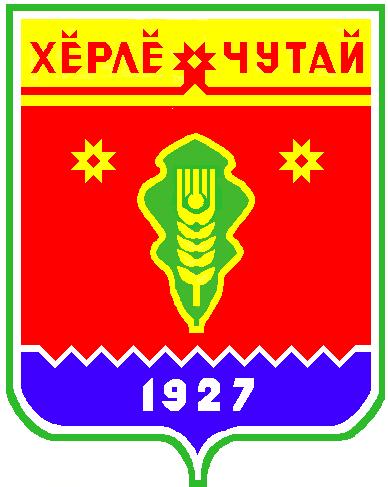 Решение Собрания депутатов Атнарского сельского поселения«О бюджете Атнарского сельского поселения Красночетайского района Чувашской Республики на 2022 год и на плановый период 2023 и 2024 годов»от 10.12.2021 г. №1Статья 1. Основные  характеристики  бюджета  Атнарского  сельского                           поселения Красночетайского района Чувашкой Республики на 2022 год                          и на плановый период 2023 и 2024 годов            1. Утвердить основные характеристики бюджета Атнарского сельского поселения Красночетайского района Чувашской Республики на 2022 год: прогнозируемый общий объем доходов бюджета Атнарского сельского поселения Красночетайского района Чувашской Республики в сумме 6129007 рублей, в том числе объем безвозмездных поступлений в  сумме 4398427 рублей, из них объем межбюджетных трансфертов, получаемых из бюджетов бюджетной системы Российской Федерации,     4398427 рублей; общий объем расходов бюджета Атнарского сельского поселения Красночетайского района Чувашской Республики в сумме 6129007 рублей; предельный объем муниципального долга Атнарского сельского поселения Красночетайского района Чувашской Республики в сумме 0 рублей;верхний предел муниципального внутреннего долга Атнарского сельского поселения Красночетайского района Чувашской Республики на 1 января 2023 года в сумме 0 рублей, в том числе верхний предел долга по муниципальным гарантиям Атнарского сельского поселения Красночетайского района Чувашской Республики в сумме 0 рублей.2.  Утвердить основные характеристики бюджета Атнарского сельского поселения Красночетайского района Чувашской Республики на 2023 год: прогнозируемый общий объем доходов бюджета Атнарского сельского поселения Красночетайского района Чувашской Республики в сумме 5575543 рубля, в том числе объем безвозмездных поступлений в сумме 3839643 рубля, из них объем межбюджетных трансфертов, получаемых из бюджетов бюджетной системы Российской Федерации,     3839643  рубля; общий объем расходов бюджета Атнарского сельского поселения Красночетайского района Чувашской Республики в сумме 5575543 рубля, в том числе условно утвержденные расходы в сумме 103000 рублей; предельный объем муниципального долга Атнарского сельского поселения Красночетайского района Чувашской Республики в сумме 0 рублей;верхний предел муниципального внутреннего долга Атнарского сельского поселения Красночетайского района Чувашской Республики на 1 января 2024 года в сумме  0 рублей, в том числе верхний предел долга по муниципальным гарантиям Атнарского сельского поселения Красночетайского района Чувашской Республики в сумме 0 рублей.3. Утвердить основные характеристики бюджета Атнарского сельского поселения Красночетайского района Чувашской Республики на 2024 год: прогнозируемый общий объем доходов бюджета Атнарского сельского поселения Красночетайского района Чувашской Республики в сумме 5464290 рублей, в том числе объем безвозмездных поступлений в сумме 3698660 рублей, из них объем межбюджетных трансфертов, получаемых из бюджетов бюджетной системы Российской Федерации,     3698660 рублей; общий объем расходов бюджета Атнарского сельского поселения Красночетайского района Чувашской Республики в сумме 5464290 рублей, в том числе условно утвержденные расходы в сумме 200000 рублей; предельный объем муниципального долга Атнарского сельского поселения Красночетайского района Чувашской Республики в сумме 0 рублей;верхний предел муниципального внутреннего долга Атнарского сельского поселения Красночетайского района Чувашской Республики на 1 января 2025 года в сумме  0 рублей, в том числе верхний предел долга по муниципальным гарантиям Атнарского сельского поселения Красночетайского района Чувашской Республики в сумме 0 рублей.Статья 2. Нормативы распределения доходов между местными бюджетами В соответствии с пунктом 2 статьи 184.1 Бюджетного кодекса Российской Федерации, статьей 4 Решения Собрания депутатов Атнарского сельского поселения  Красночетайского района Чувашской Республики «Об утверждении Положения о регулировании бюджетных правоотношений в Атнарском сельском поселении  Красночетайского района Чувашской Республики» учесть нормативы распределения доходов между местными бюджетами на  2022 год, не установленные бюджетным законодательством Российской Федерации, согласно приложению 1 к настоящему Решению. Статья 3.  Главные администраторы доходов бюджета Атнарского сельского поселения Красночетайского района Чувашской Республики  и главные администраторы источников финансирования дефицита бюджета Атнарского сельского поселения Красночетайского района Чувашской Республики1. Утвердить перечень главных администраторов доходов бюджета Атнарского сельского поселения  Красночетайского района Чувашской Республики согласно приложению 2  к настоящему Решению. 2. Утвердить перечень главных администраторов источников финансирования дефицита бюджета Атнарского сельского поселения Красночетайского района Чувашской Республики согласно приложению 3 к настоящему Решению. 3. Установить, что главные администраторы доходов и источников финансирования дефицита бюджета Атнарского сельского поселения Красночетайского района Чувашской Республики осуществляют в соответствии с законодательством Российской Федерации, законодательством Чувашской Республики и нормативными правовыми актами Красночетайского района Чувашской Республики контроль за правильностью исчисления, полнотой и своевременностью уплаты, начисление, учет, взыскание и принятие решений о возврате (зачете) излишне уплаченных (взысканных) платежей в бюджет, пеней и штрафов по ним. 4. Установить, что уполномоченным органом по получению данных по лицевым счетам администраторов доходов бюджета Атнарского сельского поселения Красночетайского района Чувашской Республики является финансовый орган, осуществляющий полномочия по формированию и исполнению бюджета Атнарского сельского поселения в соответствии с заключенным соглашением. Статья 4. Прогнозируемые объемы доходов бюджета Атнарского сельского поселения Красночетайского района Чувашской Республики на 2022 год и на плановый период 2022 и 2023 годов      Учесть в бюджете Атнарского сельского поселения Красночетайского района Чувашской Республики прогнозируемые объемы доходов Атнарского сельского поселения Красночетайского района Чувашской Республики:на 2022 год согласно приложению 4 к настоящему Решению;на 2023 и 2024 годы согласно приложению 5 к настоящему Решению.Статья 5.  Бюджетные ассигнования бюджета Атнарского сельского                           поселения Красночетайского района Чувашской Республики на 2022 год                          и на плановый период 2023 и 2024 годов Утвердить:а)  распределение бюджетных ассигнований по разделам, подразделам, целевым статьям (муниципальным программам Красночетайского района Чувашской Республики и непрограммным направлениям деятельности) и группам видов расходов классификации расходов бюджета Атнарского сельского поселения Красночетайского района Чувашской Республики на 2022 год согласно приложению 6 к настоящему Решению;б)  распределение бюджетных ассигнований по разделам, подразделам, целевым статьям (муниципальным программам Красночетайского района Чувашской Республики и непрограммным направлениям деятельности) и группам видов расходов классификации расходов бюджета Атнарского сельского поселения Красночетайского района Чувашской Республики на 2023 и 2024 годы согласно приложению 7 к настоящему Решению;в) распределение бюджетных ассигнований по целевым статьям (муниципальным программам Красночетайского района Чувашской Республики и непрограммным направлениям деятельности), группам видов расходов, разделам, подразделам классификации расходов бюджета Атнарского сельского поселения Красночетайского района Чувашской Республики на 2022 год согласно приложению 8 к настоящему Решению;г) распределение бюджетных ассигнований по целевым статьям (муниципальным программам Красночетайского района Чувашской Республики и непрограммным направлениям деятельности), группам видов расходов, разделам, подразделам классификации расходов бюджета Атнарского сельского поселения Красночетайского района Чувашской Республики на 2023 и 2024 годы согласно приложению 9 к настоящему Решению;д) ведомственную структуру расходов бюджета Атнарского сельского поселения Красночетайского района Чувашской Республики на 2022 год согласно приложению 10 к настоящему Решению;е) ведомственную структуру расходов бюджета Атнарского сельского поселения Красночетайского района Чувашской Республики на 2023 и 2024 годы согласно приложению 11 к настоящему Решению.2. Утвердить общий объем бюджетных ассигнований на исполнение публичных нормативных обязательств на 2022 год в сумме 0,0  рублей, на 2023 год в сумме 0,0 рублей, на 2024 год в сумме 0,0 рублей.3. Утвердить:объем бюджетных ассигнований Дорожного фонда Атнарского сельского поселения Красночетайского района Чувашской Республики:на 2022 год в сумме 1798390 рублей;на 2023 год в сумме 1798710 рублей;на 2024 год в сумме 1825440 рублей	;прогнозируемый объем доходов бюджета Атнарского сельского поселения Красночетайского района Чувашской Республики от поступлений, указанных в решении Собрания депутатов Атнарского сельского поселения Красночетайского района Чувашской Республики от 29 ноября 2013 года № 2 «О создании дорожного фонда Атнарского сельского поселения Красночетайского района Чувашской республики»:на 2022 год в сумме 590580  рублей;на 2023 год в сумме 590900 рублей;на 2024 год в сумме 617630 рублей.Статья 6. Особенности использования бюджетных ассигнований по обеспечению  деятельности органа местного самоуправления Атнарского сельского поселения  Красночетайского  района Чувашской Республики в 2022 годуАдминистрация Атнарского сельского поселения  Красночетайского района Чувашской Республики не вправе принимать решения, приводящие к увеличению в 2022 году численности муниципальных служащих администрации Атнарского сельского поселения  Красночетайского района Чувашской Республики и работников муниципальных учреждений Атнарского сельского поселения Красночетайского района Чувашской Республики, за исключением случаев принятия решений о наделении их дополнительными функциями. Статья 7. Особенности исполнения бюджета Атнарского сельского                    поселения  Красночетайского района Чувашской Республики 1. Установить, что администрация Атнарского сельского поселения Красночетайского района Чувашской Республики вправе направлять доходы, фактически полученные при исполнении бюджета Атнарского сельского поселения Красночетайского района Чувашской Республики сверх утвержденного настоящим Решением общего объема доходов, без внесения изменений в настоящее Решение на исполнение публичных нормативных обязательств Атнарского сельского поселения Красночетайского района Чувашской Республики в размере, предусмотренном пунктом 3 статьи 217 Бюджетного кодекса Российской Федерации, в случае принятия на республиканском уровне решений об индексации пособий и иных компенсационных выплат.2. Установить, что в соответствии с пунктом 3 статьи 217 Бюджетного кодекса Российской Федерации основанием для внесения в показатели сводной бюджетной росписи бюджета Атнарского сельского поселения Красночетайского района Чувашской Республики изменений, связанных с особенностями исполнения бюджета Атнарского сельского поселения Красночетайского района Чувашской Республики и перераспределением бюджетных ассигнований между главными распорядителями средств бюджета Атнарского сельского поселения Красночетайского района Чувашской Республики, является:внесение изменений в бюджетную классификацию Российской Федерации, в том числе уточнение кодов бюджетной классификации по средствам, передаваемым на осуществление отдельных расходных полномочий; распределение зарезервированных в составе утвержденных статьей 5 настоящего Решения бюджетных ассигнований, предусмотренных по подразделу 0111 «Резервные фонды» раздела 0100 «Общегосударственные вопросы» на финансирование мероприятий, предусмотренных Положением о порядке расходования средств резервного фонда администрации Атнарского сельского поселения Красночетайского района Чувашской Республики, утвержденным постановлением главы Атнарского сельского поселения Красночетайского района «Об утверждении Положения о порядке создания и использования резервного фонда администрации сельского поселения».3. Установить, что финансовый отдел администрации Красночетайского района Чувашской Республики вправе перераспределить бюджетные ассигнования между видами источников финансирования дефицита бюджета Красночетайского района Чувашской Республики при образовании экономии в ходе исполнения бюджета Красночетайского района Чувашской Республики в пределах общего объема бюджетных ассигнований по источникам финансирования дефицита бюджета.Статья 8. Вступление в силу настоящего Решения Настоящее Решение  вступает в силу со дня его официального опубликования. Председатель Собрания депутатовАтнарского сельского поселения                                                                           А.В. Башкиров                                                                                                                               Приложение 1                                                                                                                                                      к решению Собрания депутатов Атнарского                                                                      сельского поселения Красночетайского района                                                                                           Чувашской Республики «О бюджете Атнарского сельского поселения Красночетайского района Чувашской Республики на 2022 год и на плановый период 2023 и 2024 годов» от 10.12.2021 №1Нормативы отчислений доходов сельским поселениямна 2022 год и на плановый период 2023 и 2024 годов                                                                                                                                 в  %Коды бюджетной классификации Наименование доходовБюджет сельского поселения000 1010200001 0000 110Налог на доходы физических  лиц2000 1050300001 0000 110Единый сельскохозяйственный  налог30   000 1060100000 0000 110Налог на имущество физических лиц100   000 1060600000 0000 110Земельный налог 100000 1080400001 1000 110Государственная пошлина за  совершение нотариальных действий должностными лицами органов местного самоуправления, уполномоченными в соответствии с законодательными актами Российской Федерации на совершение нотариальных действий100000 1110502510 0000 120Доходы, получаемые в виде арендной платы, а также  средства от продажи права на заключение договоров аренды за земли, находящиеся в собственности сельских поселений (за исключением земельных участков муниципальных бюджетных и автономных учреждений)100000 1110503510 0000 120Доходы от сдачи в аренду имущества, находящегося в оперативном управлении органов управления сельских поселений  и созданных ими учреждений (за исключением имущества муниципальных бюджетных и автономных учреждений)100  000 1110701510 0000 120Доходы от  перечисления части прибыли, остающейся после уплаты налогов и иных обязательных платежей муниципальных унитарных предприятий, созданных сельскими поселениями100  000 1140205010 0000 440Доходы от реализации имущества, находящегося в  собственности сельских поселений, (за исключением имущества муниципальных автономных учреждений, а также имущества муниципальных унитарных предприятий, в том числе казенных)100  000 114 0602510 0000 430Доходы от продажи земельных участков, находящиеся в собственности сельских поселений (за исключением земельных участков муниципальных бюджетных и автономных учреждений)100  000 116 1006110 0000 140Платежи в целях возмещения убытков, причиненных уклонением от заключения с муниципальным органом сельского поселения (муниципальным казенным учреждением) муниципального контракта, а также иные денежные средства, подлежащие зачислению в бюджет сельского поселения за нарушение законодательства Российской Федерации о контрактной системе в сфере закупок товаров, работ, услуг для обеспечения государственных и муниципальных нужд (за исключением муниципального контракта, финансируемого за счет средств муниципального дорожного фонда)100  000 116 0701010 0000 140Штрафы, неустойки, пени, уплаченные в случае просрочки исполнения поставщиком (подрядчиком, исполнителем) обязательств, предусмотренных муниципальным контрактом, заключенным муниципальным органом, казенным учреждением сельского поселения100  000 116 0709010 0000 140Иные штрафы, неустойки, пени, уплаченные в соответствии с законом или договором в случае неисполнения или ненадлежащего исполнения обязательств перед муниципальным органом, (муниципальным казенным учреждением) сельского поселения100                                                 Приложение 2к решению Собрания депутатов Атнарского сельского поселения  "О бюджете Атнарского сельского поселения Красночетайского района Чувашской Республики на 2022 год и на плановый период 2023 и 2024 годов»                                                 от 10.12.2021 года №1  Перечень главных администраторов источников финансирования дефицита бюджета Атнарского сельского поселения  Перечень главных администраторов источников финансирования дефицита бюджета Атнарского сельского поселения  Перечень главных администраторов источников финансирования дефицита бюджета Атнарского сельского поселения123993Администрация Атнарского сельского поселенияАдминистрация Атнарского сельского поселения99301 05 02 01 10 0000 510Увеличение прочих остатков денежных средств бюджета сельского поселения99301 05 02 01 10 0000 610Уменьшение прочих остатков денежных средств бюджета сельского поселенияПриложение 3к решению собрания депутатов Атнарского сельского поселения "О бюджете  Атнарского сельского поселения Красночетайского района Чувашской Республики на 2022 год и на плановый период 2023 и 2024 годов» от 10.12.2021 г.  №1 к решению собрания депутатов Атнарского сельского поселения "О бюджете  Атнарского сельского поселения Красночетайского района Чувашской Республики на 2022 год и на плановый период 2023 и 2024 годов» от 10.12.2021 г.  №1 к решению собрания депутатов Атнарского сельского поселения "О бюджете  Атнарского сельского поселения Красночетайского района Чувашской Республики на 2022 год и на плановый период 2023 и 2024 годов» от 10.12.2021 г.  №1 к решению собрания депутатов Атнарского сельского поселения "О бюджете  Атнарского сельского поселения Красночетайского района Чувашской Республики на 2022 год и на плановый период 2023 и 2024 годов» от 10.12.2021 г.  №1              Доходы бюджета Атнарского сельского поселения на 2022год             Доходы бюджета Атнарского сельского поселения на 2022год             Доходы бюджета Атнарского сельского поселения на 2022год             Доходы бюджета Атнарского сельского поселения на 2022годКоды бюджетной классификации РФНаименование доходовНаименование доходовПрогноз на 2022 годНалоговые доходыНалоговые доходы1 595 580000 101 00000 00 0000 000Налоги на прибыль, доходы,Налоги на прибыль, доходы,215 000из них:из них:000 101 02010 01 0000 110Налог на доходы физических лиц  Налог на доходы физических лиц  215 000000 103 02000 00 0000 000АкцизыАкцизы590 580000 105 00000 00 0000 000Налоги на совокупный доход,Налоги на совокупный доход,6 000из них:из них:000 105 03010 01 0000 110Единый сельскохозяйственный налогЕдиный сельскохозяйственный налог6 000000 106 00000 00 0000 000Налоги на имущество,Налоги на имущество,777 000из них:из них:000 106 01030 10 0000 110Налог на имущество физ. лицНалог на имущество физ. лиц135 000000 106 06033 10 0000 110Земельный налог с организацийЗемельный налог с организаций37 000000 106 06043 10 0000 110Земельный налог с физических лицЗемельный налог с физических лиц605 000000 108 04020 01 1000 110Госпошлина за совершение нотариальных действийГоспошлина за совершение нотариальных действий7 000Неналоговые доходыНеналоговые доходы135 000000 111 00000 00 0000 000Доходы от использования имущества, находящегося в муниципальной собственностиДоходы от использования имущества, находящегося в муниципальной собственности135 000000 111 05025 10 0000 120 Доходы, получаемые в виде арендной платы, а также средства от продажи права на заключение договоров аренды за земли, находящиеся в собственности сельских поселений Доходы, получаемые в виде арендной платы, а также средства от продажи права на заключение договоров аренды за земли, находящиеся в собственности сельских поселений 95 000000 111 05035 10 0000 120Доходы от сдачи в аренду имущества, находящегося в оперативном управлении органов управления сельских поселений и созданных ими учреждений Доходы от сдачи в аренду имущества, находящегося в оперативном управлении органов управления сельских поселений и созданных ими учреждений 40 000Итого налоговых и неналоговых доходовИтого налоговых и неналоговых доходов1 730 580 000 202 15001 10 0000 150Дотации бюджетам сельских поселений на выравнивание бюджетной обеспеченностиДотации бюджетам сельских поселений на выравнивание бюджетной обеспеченности2 910 900,00000 202 20000 10 0000 150Субсидии бюджетам бюджетной системы Российской Федерации (межбюджетные субсидии)Субсидии бюджетам бюджетной системы Российской Федерации (межбюджетные субсидии)1 284 010,00000 202 30000 10 0000 150Субвенции бюджетам бюджетной системы Российской ФедерацииСубвенции бюджетам бюджетной системы Российской Федерации203 517,00Безвозмездные поступленияБезвозмездные поступления4 398 427,00Итого:Итого:6 129 007,00Приложение 4Приложение 4к решению собрания депутатов Атнарского сельского поселения "О бюджете  Атнарского сельского поселения Красночетайского района Чувашской Республики на 2022 год и на плановый период 2023 и 2024 годов» от 10.12.2021 г.  №1  к решению собрания депутатов Атнарского сельского поселения "О бюджете  Атнарского сельского поселения Красночетайского района Чувашской Республики на 2022 год и на плановый период 2023 и 2024 годов» от 10.12.2021 г.  №1  к решению собрания депутатов Атнарского сельского поселения "О бюджете  Атнарского сельского поселения Красночетайского района Чувашской Республики на 2022 год и на плановый период 2023 и 2024 годов» от 10.12.2021 г.  №1  к решению собрания депутатов Атнарского сельского поселения "О бюджете  Атнарского сельского поселения Красночетайского района Чувашской Республики на 2022 год и на плановый период 2023 и 2024 годов» от 10.12.2021 г.  №1  к решению собрания депутатов Атнарского сельского поселения "О бюджете  Атнарского сельского поселения Красночетайского района Чувашской Республики на 2022 год и на плановый период 2023 и 2024 годов» от 10.12.2021 г.  №1  к решению собрания депутатов Атнарского сельского поселения "О бюджете  Атнарского сельского поселения Красночетайского района Чувашской Республики на 2022 год и на плановый период 2023 и 2024 годов» от 10.12.2021 г.  №1  к решению собрания депутатов Атнарского сельского поселения "О бюджете  Атнарского сельского поселения Красночетайского района Чувашской Республики на 2022 год и на плановый период 2023 и 2024 годов» от 10.12.2021 г.  №1  к решению собрания депутатов Атнарского сельского поселения "О бюджете  Атнарского сельского поселения Красночетайского района Чувашской Республики на 2022 год и на плановый период 2023 и 2024 годов» от 10.12.2021 г.  №1  к решению собрания депутатов Атнарского сельского поселения "О бюджете  Атнарского сельского поселения Красночетайского района Чувашской Республики на 2022 год и на плановый период 2023 и 2024 годов» от 10.12.2021 г.  №1               Доходы бюджета Атнарского сельского поселения на 2023-2024 г.г.             Доходы бюджета Атнарского сельского поселения на 2023-2024 г.г.             Доходы бюджета Атнарского сельского поселения на 2023-2024 г.г.             Доходы бюджета Атнарского сельского поселения на 2023-2024 г.г.             Доходы бюджета Атнарского сельского поселения на 2023-2024 г.г.Коды бюджетной классификации РФНаименование доходовНаименование доходовПрогноз на 2023 годПрогноз на 2024 годНалоговые доходыНалоговые доходы1 600 9001 630 630000 101 00000 00 0000 000Налоги на прибыль, доходы,Налоги на прибыль, доходы,220 000222 000из них:из них:000 101 02010 01 0000 110Налог на доходы физических лиц  Налог на доходы физических лиц  220 000222 000000 103 02000 00 0000 000АкцизыАкцизы590 900617 630000 105 00000 00 0000 000Налоги на совокупный доход,Налоги на совокупный доход,6 0007 000из них:из них:000 105 03010 01 0000 110Единый сельскохозяйственный налогЕдиный сельскохозяйственный налог6 0007 000000 106 00000 00 0000 000Налоги на имущество,Налоги на имущество,777 000777 000из них:из них:000 106 01030 10 0000 110Налог на имущество физ. лицНалог на имущество физ. лиц135 000135 000000 106 06033 10 0000 110Земельный налог с организацийЗемельный налог с организаций37 00037 000000 106 06043 10 0000 110Земельный налог с физических лицЗемельный налог с физических лиц605 000605 000000 108 04020 01 1000 110Госпошлина за совершение нотариальных действийГоспошлина за совершение нотариальных действий7 0007 000Неналоговые доходыНеналоговые доходы135 000135 000000 111 00000 00 0000 000Доходы от использования имущества, находящегося в муниципальной собственностиДоходы от использования имущества, находящегося в муниципальной собственности135 000135 000000 111 05025 10 0000 120 Доходы, получаемые в виде арендной платы, а также средства от продажи права на заключение договоров аренды за земли, находящиеся в собственности сельских поселений Доходы, получаемые в виде арендной платы, а также средства от продажи права на заключение договоров аренды за земли, находящиеся в собственности сельских поселений 95 00095 000000 111 05035 10 0000 120Доходы от сдачи в аренду имущества, находящегося в оперативном управлении органов управления сельских поселений и созданных ими учреждений Доходы от сдачи в аренду имущества, находящегося в оперативном управлении органов управления сельских поселений и созданных ими учреждений 40 00040 000Итого налоговых и неналоговых доходовИтого налоговых и неналоговых доходов1 735 9001 765 630 000 202 15001 10 0000 150Дотации бюджетам сельских поселений на выравнивание бюджетной обеспеченностиДотации бюджетам сельских поселений на выравнивание бюджетной обеспеченности2 344 600,002 228 000,00000 202 20000 10 0000 150Субсидии бюджетам бюджетной системы Российской Федерации (межбюджетные субсидии)Субсидии бюджетам бюджетной системы Российской Федерации (межбюджетные субсидии)1 284 010,001 250 610,00000 202 30000 10 0000 150Субвенции бюджетам бюджетной системы Российской ФедерацииСубвенции бюджетам бюджетной системы Российской Федерации211 033,00220 050,00Безвозмездные поступленияБезвозмездные поступления3 839 643,003 698 660,00Итого:Итого:5 575 543,005 464 290,00Приложение 5к решению Собрания депутатовАтнарского сельского поселения  Красночетайского района Чувашской Республики«О бюджетеАтнарского сельского поселения  на 2022 год и на плановый период 2023 и 2024 годов»Приложение 5к решению Собрания депутатовАтнарского сельского поселения  Красночетайского района Чувашской Республики«О бюджетеАтнарского сельского поселения  на 2022 год и на плановый период 2023 и 2024 годов»Приложение 5к решению Собрания депутатовАтнарского сельского поселения  Красночетайского района Чувашской Республики«О бюджетеАтнарского сельского поселения  на 2022 год и на плановый период 2023 и 2024 годов»Приложение 5к решению Собрания депутатовАтнарского сельского поселения  Красночетайского района Чувашской Республики«О бюджетеАтнарского сельского поселения  на 2022 год и на плановый период 2023 и 2024 годов»Приложение 5к решению Собрания депутатовАтнарского сельского поселения  Красночетайского района Чувашской Республики«О бюджетеАтнарского сельского поселения  на 2022 год и на плановый период 2023 и 2024 годов»Приложение 5к решению Собрания депутатовАтнарского сельского поселения  Красночетайского района Чувашской Республики«О бюджетеАтнарского сельского поселения  на 2022 год и на плановый период 2023 и 2024 годов»Распределениебюджетных ассигнований по разделам, подразделам, целевым статьям (муниципальным программам ) и группам  (группам и подгруппам) видов расходов классификации расходов  на 2022 годРаспределениебюджетных ассигнований по разделам, подразделам, целевым статьям (муниципальным программам ) и группам  (группам и подгруппам) видов расходов классификации расходов  на 2022 годРаспределениебюджетных ассигнований по разделам, подразделам, целевым статьям (муниципальным программам ) и группам  (группам и подгруппам) видов расходов классификации расходов  на 2022 годРаспределениебюджетных ассигнований по разделам, подразделам, целевым статьям (муниципальным программам ) и группам  (группам и подгруппам) видов расходов классификации расходов  на 2022 годРаспределениебюджетных ассигнований по разделам, подразделам, целевым статьям (муниципальным программам ) и группам  (группам и подгруппам) видов расходов классификации расходов  на 2022 годРаспределениебюджетных ассигнований по разделам, подразделам, целевым статьям (муниципальным программам ) и группам  (группам и подгруппам) видов расходов классификации расходов  на 2022 год(рублей)(рублей)(рублей)(рублей)(рублей)(рублей)НаименованиеРазделПодразделЦелевая статья (муниципальные программы)Группа(группа и подгруппа) вида расходовСумма123456Всего6 129 007,00Общегосударственные вопросы011 528 700,00Функционирование Правительства Российской Федерации, высших исполнительных органов государственной власти субъектов Российской Федерации, местных администраций01041 526 700,00Муниципальная программа "Развитие потенциала муниципального управления" 0104Ч5000000001 526 700,00Обеспечение реализации муниципальной программы  "Развитие потенциала муниципального управления"0104Ч5Э00000001 526 700,00Основное мероприятие "Общепрограммные расходы"0104Ч5Э01000001 526 700,00Обеспечение функций муниципальных органов0104Ч5Э01002001 526 700,00Расходы на выплаты персоналу в целях обеспечения выполнения функций государственными (муниципальными) органами, казенными учреждениями, органами управления государственными внебюджетными фондами0104Ч5Э01002001001 392 100,00Расходы на выплаты персоналу государственных (муниципальных) органов0104Ч5Э01002001201 392 100,00Закупка товаров, работ и услуг для обеспечения государственных (муниципальных) нужд0104Ч5Э0100200200123 100,00Иные закупки товаров, работ и услуг для обеспечения государственных (муниципальных) нужд0104Ч5Э0100200240123 100,00Иные бюджетные ассигнования0104Ч5Э010020080011 500,00Уплата налогов, сборов и иных платежей0104Ч5Э010020085011 500,00Резервные фонды01112 000,00Муниципальная программа "Управление общественными финансами и муниципальным долгом" 0111Ч4000000002 000,00Подпрограмма "Совершенствование бюджетной политики и обеспечение сбалансированности бюджета" муниципальной программы "Управление общественными финансами и муниципальным долгом"0111Ч4100000002 000,00Основное мероприятие "Развитие бюджетного планирования, формирование бюджета муниципального образования на очередной финансовый год и плановый период"0111Ч4101000002 000,00Резервный фонд администрации муниципального образования Чувашской Республики0111Ч4101734302 000,00Иные бюджетные ассигнования0111Ч4101734308002 000,00Резервные средства0111Ч4101734308702 000,00Национальная оборона02203 517,00Мобилизационная и вневойсковая подготовка0203203 517,00Муниципальная программа "Управление общественными финансами и муниципальным долгом" 0203Ч400000000203 517,00Подпрограмма "Совершенствование бюджетной политики и обеспечение сбалансированности бюджета" муниципальной программы "Управление общественными финансами и муниципальным долгом"0203Ч410000000203 517,00Основное мероприятие "Осуществление мер финансовой поддержки бюджетов муниципальных районов, городских округов и поселений, направленных на обеспечение их сбалансированности и повышение уровня бюджетной обеспеченности"0203Ч410400000203 517,00Осуществление первичного воинского учета на территориях, где отсутствуют военные комиссариаты, за счет субвенции, предоставляемой из федерального бюджета0203Ч410451180203 517,00Расходы на выплаты персоналу в целях обеспечения выполнения функций государственными (муниципальными) органами, казенными учреждениями, органами управления государственными внебюджетными фондами0203Ч410451180100203 517,00Расходы на выплаты персоналу государственных (муниципальных) органов0203Ч410451180120203 517,00Национальная безопасность и правоохранительная деятельность03561 500,00Защита населения и территории от чрезвычайных ситуаций природного и техногенного характера, пожарная безопасность0310561 500,00Муниципальная программа  "Повышение безопасности жизнедеятельности населения и территорий Чувашской Республики" 0310Ц800000000561 500,00Подпрограмма "Защита населения и территорий от чрезвычайных ситуаций природного и техногенного характера, обеспечение пожарной безопасности и безопасности населения на водных объектах на территории Чувашской Республики"  муниципальной программы "Повышение безопасности жизнедеятельности населения и территорий Чувашской Республики"0310Ц810000000561 500,00Основное мероприятие "Развитие гражданской обороны, повышение уровня готовности территориальной подсистемы Чувашской Республики единой государственной системы предупреждения и ликвидации чрезвычайных ситуаций к оперативному реагированию на чрезвычайные ситуации, пожары и происшествия на водных объектах"0310Ц810400000561 500,00Мероприятия по обеспечению пожарной безопасности муниципальных объектов 0310Ц810470280561 500,00Закупка товаров, работ и услуг для обеспечения государственных (муниципальных) нужд0310Ц810470280200556 500,00Иные закупки товаров, работ и услуг для обеспечения государственных (муниципальных) нужд0310Ц810470280240556 500,00Иные бюджетные ассигнования0310Ц8104702808005 000,00Уплата налогов, сборов и иных платежей0310Ц8104702808505 000,00Национальная экономика042 062 990,00Сельское хозяйство и рыболовство040580 300,00Муниципальная программа  "Развитие сельского хозяйства и регулирование рынка сельскохозяйственной продукции, сырья и продовольствия" 0405Ц90000000080 300,00Подпрограмма "Развитие отраслей агропромышленного комплекса" государственной программы Чувашской Республики "Развитие сельского хозяйства и регулирование рынка сельскохозяйственной продукции, сырья и продовольствия Чувашской Республики"0405Ц9И000000080 300,00Основное мероприятие "Борьба с распространением борщевика Сосновского"0405Ц9И090000080 300,00Реализация комплекса мероприятий по борьбе с распространением борщевика Сосновского на территории Чувашской Республики0405Ц9И09S681080 300,00Закупка товаров, работ и услуг для обеспечения государственных (муниципальных) нужд0405Ц9И09S681020080 300,00Иные закупки товаров, работ и услуг для обеспечения государственных (муниципальных) нужд0405Ц9И09S681024080 300,00Дорожное хозяйство (дорожные фонды)04091 798 390,00Муниципальная программа "Развитие транспортной системы"0409Ч2000000001 798 390,00Подпрограмма "Безопасные и качественные автомобильные дороги" муниципальной программы "Развитие транспортной системы"0409Ч2100000001 798 390,00Основное мероприятие "Мероприятия, реализуемые с привлечением межбюджетных трансфертов бюджетам другого уровня"0409Ч2103000001 798 390,00Осуществление дорожной деятельности, кроме деятельности по строительству, в отношении автомобильных дорог местного значения в границах населенных пунктов поселения0409Ч210374190527 010,00Закупка товаров, работ и услуг для обеспечения государственных (муниципальных) нужд0409Ч210374190200527 010,00Иные закупки товаров, работ и услуг для обеспечения государственных (муниципальных) нужд0409Ч210374190240527 010,00Капитальный ремонт и ремонт автомобильных дорог общего пользования местного значения в границах населенных пунктов поселения0409Ч2103S4191932 871,00Закупка товаров, работ и услуг для обеспечения государственных (муниципальных) нужд0409Ч2103S4191200932 871,00Иные закупки товаров, работ и услуг для обеспечения государственных (муниципальных) нужд0409Ч2103S4191240932 871,00Содержание автомобильных дорог общего пользования местного значения в границах населенных пунктов поселения0409Ч2103S4192338 509,00Закупка товаров, работ и услуг для обеспечения государственных (муниципальных) нужд0409Ч2103S4192200338 509,00Иные закупки товаров, работ и услуг для обеспечения государственных (муниципальных) нужд0409Ч2103S4192240338 509,00Другие вопросы в области национальной экономики0412184 300,00Муниципальная программа "Развитие земельных и имущественных отношений"0412A400000000184 300,00Подпрограмма "Управление муниципальным имуществом" муниципальной программы "Развитие земельных и имущественных отношений"0412A410000000184 300,00Основное мероприятие "Создание условий для максимального вовлечения в хозяйственный оборот муниципального имущества, в том числе земельных участков"0412A410200000184 300,00Проведение землеустроительных (кадастровых) работ по земельным участкам, находящимся в собственности муниципального образования, и внесение сведений в кадастр недвижимости0412A410277590184 300,00Закупка товаров, работ и услуг для обеспечения государственных (муниципальных) нужд0412A410277590200184 300,00Иные закупки товаров, работ и услуг для обеспечения государственных (муниципальных) нужд0412A410277590240184 300,00Жилищно-коммунальное хозяйство05743 000,00Благоустройство0503743 000,00Муниципальная  программа "Формирование современной городской среды на территории Чувашской Республики"0503A500000000743 000,00Подпрограмма "Благоустройство дворовых и общественных территорий" муниципальной программы "Формирование современной городской среды на территории Чувашской Республики"0503A510000000743 000,00Основное мероприятие "Содействие благоустройству населенных пунктов Чувашской Республики"0503A510200000743 000,00Уличное освещение0503A510277400260 000,00Закупка товаров, работ и услуг для обеспечения государственных (муниципальных) нужд0503A510277400200260 000,00Иные закупки товаров, работ и услуг для обеспечения государственных (муниципальных) нужд0503A510277400240260 000,00Реализация мероприятий по благоустройству территории0503A510277420483 000,00Закупка товаров, работ и услуг для обеспечения государственных (муниципальных) нужд0503A510277420200483 000,00Иные закупки товаров, работ и услуг для обеспечения государственных (муниципальных) нужд0503A510277420240483 000,00Культура, кинематография081 009 300,00Культура08011 009 300,00Муниципальная программа "Развитие культуры и туризма" 0801Ц4000000001 009 300,00Подпрограмма "Развитие культуры в Чувашской Республике" муниципальной программы "Развитие культуры и туризма"0801Ц4100000001 009 300,00Основное мероприятие "Сохранение и развитие народного творчества"0801Ц4107000001 009 300,00Обеспечение деятельности муниципальных учреждений культурно-досугового типа и народного творчества0801Ц41077A3901 009 300,00Закупка товаров, работ и услуг для обеспечения государственных (муниципальных) нужд0801Ц41077A390200160 000,00Иные закупки товаров, работ и услуг для обеспечения государственных (муниципальных) нужд0801Ц41077A390240160 000,00Межбюджетные трансферты0801Ц41077A390500849 300,00Иные межбюджетные трансферты0801Ц41077A390540849 300,00Физическая культура и спорт1120 000,00Физическая культура110120 000,00Муниципальная  программа "Развитие физической культуры и спорта"1101Ц50000000020 000,00Подпрограмма "Развитие физической культуры и массового спорта" муниципальной программы "Развитие физической культуры и спорта"1101Ц51000000020 000,00Основное мероприятие "Пропаганда роли физической культуры и спорта"1101Ц51050000020 000,00Пропаганда физической культуры и спорта1101Ц51051147020 000,00Закупка товаров, работ и услуг для обеспечения государственных (муниципальных) нужд1101Ц51051147020020 000,00Иные закупки товаров, работ и услуг для обеспечения государственных (муниципальных) нужд1101Ц51051147024020 000,00Приложение 6к решению Собрания депутатовАтнарского сельского поселения  Красночетайского района Чувашской Республики«О бюджетеАтнарского сельского поселения  на 2022 год и на плановый период 2023 и 2024 годов»Приложение 6к решению Собрания депутатовАтнарского сельского поселения  Красночетайского района Чувашской Республики«О бюджетеАтнарского сельского поселения  на 2022 год и на плановый период 2023 и 2024 годов»Приложение 6к решению Собрания депутатовАтнарского сельского поселения  Красночетайского района Чувашской Республики«О бюджетеАтнарского сельского поселения  на 2022 год и на плановый период 2023 и 2024 годов»Приложение 6к решению Собрания депутатовАтнарского сельского поселения  Красночетайского района Чувашской Республики«О бюджетеАтнарского сельского поселения  на 2022 год и на плановый период 2023 и 2024 годов»Приложение 6к решению Собрания депутатовАтнарского сельского поселения  Красночетайского района Чувашской Республики«О бюджетеАтнарского сельского поселения  на 2022 год и на плановый период 2023 и 2024 годов»Приложение 6к решению Собрания депутатовАтнарского сельского поселения  Красночетайского района Чувашской Республики«О бюджетеАтнарского сельского поселения  на 2022 год и на плановый период 2023 и 2024 годов»Приложение 6к решению Собрания депутатовАтнарского сельского поселения  Красночетайского района Чувашской Республики«О бюджетеАтнарского сельского поселения  на 2022 год и на плановый период 2023 и 2024 годов»Распределениебюджетных ассигнований по разделам, подразделам, целевым статьям (муниципальным программам ) и группам(группам и подгруппам) видов расходов классификации расходов  на 2023 и 2024 годыРаспределениебюджетных ассигнований по разделам, подразделам, целевым статьям (муниципальным программам ) и группам(группам и подгруппам) видов расходов классификации расходов  на 2023 и 2024 годыРаспределениебюджетных ассигнований по разделам, подразделам, целевым статьям (муниципальным программам ) и группам(группам и подгруппам) видов расходов классификации расходов  на 2023 и 2024 годыРаспределениебюджетных ассигнований по разделам, подразделам, целевым статьям (муниципальным программам ) и группам(группам и подгруппам) видов расходов классификации расходов  на 2023 и 2024 годыРаспределениебюджетных ассигнований по разделам, подразделам, целевым статьям (муниципальным программам ) и группам(группам и подгруппам) видов расходов классификации расходов  на 2023 и 2024 годыРаспределениебюджетных ассигнований по разделам, подразделам, целевым статьям (муниципальным программам ) и группам(группам и подгруппам) видов расходов классификации расходов  на 2023 и 2024 годыРаспределениебюджетных ассигнований по разделам, подразделам, целевым статьям (муниципальным программам ) и группам(группам и подгруппам) видов расходов классификации расходов  на 2023 и 2024 годы(рублей)(рублей)(рублей)(рублей)(рублей)(рублей)(рублей)НаименованиеРазделПодразделЦелевая статья (муниципальные программы)Группа(группа и подгруппа) вида расходовСуммаСуммаНаименованиеРазделПодразделЦелевая статья (муниципальные программы)Группа(группа и подгруппа) вида расходов2023 год2024 год1234567Всего5 575 543,005 464 290,00Общегосударственные вопросы011 511 400,001 511 400,00Функционирование Правительства Российской Федерации, высших исполнительных органов государственной власти субъектов Российской Федерации, местных администраций01041 509 400,001 509 400,00Муниципальная программа "Развитие потенциала муниципального управления" 0104Ч5000000001 509 400,001 509 400,00Обеспечение реализации муниципальной программы  "Развитие потенциала муниципального управления"0104Ч5Э00000001 509 400,001 509 400,00Основное мероприятие "Общепрограммные расходы"0104Ч5Э01000001 509 400,001 509 400,00Обеспечение функций муниципальных органов0104Ч5Э01002001 509 400,001 509 400,00Расходы на выплаты персоналу в целях обеспечения выполнения функций государственными (муниципальными) органами, казенными учреждениями, органами управления государственными внебюджетными фондами0104Ч5Э01002001001 374 800,001 374 800,00Расходы на выплаты персоналу государственных (муниципальных) органов0104Ч5Э01002001201 374 800,001 374 800,00Закупка товаров, работ и услуг для обеспечения государственных (муниципальных) нужд0104Ч5Э0100200200128 600,00128 600,00Иные закупки товаров, работ и услуг для обеспечения государственных (муниципальных) нужд0104Ч5Э0100200240128 600,00128 600,00Иные бюджетные ассигнования0104Ч5Э01002008006 000,006 000,00Уплата налогов, сборов и иных платежей0104Ч5Э01002008506 000,006 000,00Резервные фонды01112 000,002 000,00Муниципальная программа "Управление общественными финансами и муниципальным долгом" 0111Ч4000000002 000,002 000,00Подпрограмма "Совершенствование бюджетной политики и обеспечение сбалансированности бюджета" муниципальной программы "Управление общественными финансами и муниципальным долгом"0111Ч4100000002 000,002 000,00Основное мероприятие "Развитие бюджетного планирования, формирование бюджета муниципального образования на очередной финансовый год и плановый период"0111Ч4101000002 000,002 000,00Резервный фонд администрации муниципального образования Чувашской Республики0111Ч4101734302 000,002 000,00Иные бюджетные ассигнования0111Ч4101734308002 000,002 000,00Резервные средства0111Ч4101734308702 000,002 000,00Национальная оборона02211 033,00220 050,00Мобилизационная и вневойсковая подготовка0203211 033,00220 050,00Муниципальная программа "Управление общественными финансами и муниципальным долгом" 0203Ч400000000211 033,00220 050,00Подпрограмма "Совершенствование бюджетной политики и обеспечение сбалансированности бюджета" муниципальной программы "Управление общественными финансами и муниципальным долгом"0203Ч410000000211 033,00220 050,00Основное мероприятие "Осуществление мер финансовой поддержки бюджетов муниципальных районов, городских округов и поселений, направленных на обеспечение их сбалансированности и повышение уровня бюджетной обеспеченности"0203Ч410400000211 033,00220 050,00Осуществление первичного воинского учета на территориях, где отсутствуют военные комиссариаты, за счет субвенции, предоставляемой из федерального бюджета0203Ч410451180211 033,00220 050,00Расходы на выплаты персоналу в целях обеспечения выполнения функций государственными (муниципальными) органами, казенными учреждениями, органами управления государственными внебюджетными фондами0203Ч410451180100211 033,00220 050,00Расходы на выплаты персоналу государственных (муниципальных) органов0203Ч410451180120211 033,00220 050,00Национальная безопасность и правоохранительная деятельность03561 500,00561 500,00Защита населения и территории от чрезвычайных ситуаций природного и техногенного характера, пожарная безопасность0310561 500,00561 500,00Муниципальная программа  "Повышение безопасности жизнедеятельности населения и территорий Чувашской Республики" 0310Ц800000000561 500,00561 500,00Подпрограмма "Защита населения и территорий от чрезвычайных ситуаций природного и техногенного характера, обеспечение пожарной безопасности и безопасности населения на водных объектах на территории Чувашской Республики"  муниципальной программы "Повышение безопасности жизнедеятельности населения и территорий Чувашской Республики"0310Ц810000000561 500,00561 500,00Основное мероприятие "Развитие гражданской обороны, повышение уровня готовности территориальной подсистемы Чувашской Республики единой государственной системы предупреждения и ликвидации чрезвычайных ситуаций к оперативному реагированию на чрезвычайные ситуации, пожары и происшествия на водных объектах"0310Ц810400000561 500,00561 500,00Мероприятия по обеспечению пожарной безопасности муниципальных объектов 0310Ц810470280561 500,00561 500,00Закупка товаров, работ и услуг для обеспечения государственных (муниципальных) нужд0310Ц810470280200561 500,00561 500,00Иные закупки товаров, работ и услуг для обеспечения государственных (муниципальных) нужд0310Ц810470280240561 500,00561 500,00Национальная экономика041 879 010,001 870 540,00Сельское хозяйство и рыболовство040580 300,0045 100,00Муниципальная программа  "Развитие сельского хозяйства и регулирование рынка сельскохозяйственной продукции, сырья и продовольствия" 0405Ц90000000080 300,0045 100,00Подпрограмма "Развитие отраслей агропромышленного комплекса" государственной программы Чувашской Республики "Развитие сельского хозяйства и регулирование рынка сельскохозяйственной продукции, сырья и продовольствия Чувашской Республики"0405Ц9И000000080 300,0045 100,00Основное мероприятие "Борьба с распространением борщевика Сосновского"0405Ц9И090000080 300,0045 100,00Реализация комплекса мероприятий по борьбе с распространением борщевика Сосновского на территории Чувашской Республики0405Ц9И09S681080 300,0045 100,00Закупка товаров, работ и услуг для обеспечения государственных (муниципальных) нужд0405Ц9И09S681020080 300,0045 100,00Иные закупки товаров, работ и услуг для обеспечения государственных (муниципальных) нужд0405Ц9И09S681024080 300,0045 100,00Дорожное хозяйство (дорожные фонды)04091 798 710,001 825 440,00Муниципальная программа "Развитие транспортной системы"0409Ч2000000001 798 710,001 825 440,00Подпрограмма "Безопасные и качественные автомобильные дороги" муниципальной программы "Развитие транспортной системы"0409Ч2100000001 798 710,001 825 440,00Основное мероприятие "Мероприятия, реализуемые с привлечением межбюджетных трансфертов бюджетам другого уровня"0409Ч2103000001 798 710,001 825 440,00Осуществление дорожной деятельности, кроме деятельности по строительству, в отношении автомобильных дорог местного значения в границах населенных пунктов поселения0409Ч210374190527 330,00554 060,00Закупка товаров, работ и услуг для обеспечения государственных (муниципальных) нужд0409Ч210374190200527 330,00554 060,00Иные закупки товаров, работ и услуг для обеспечения государственных (муниципальных) нужд0409Ч210374190240527 330,00554 060,00Капитальный ремонт и ремонт автомобильных дорог общего пользования местного значения в границах населенных пунктов поселения0409Ч2103S4191932 871,00932 871,00Закупка товаров, работ и услуг для обеспечения государственных (муниципальных) нужд0409Ч2103S4191200932 871,00932 871,00Иные закупки товаров, работ и услуг для обеспечения государственных (муниципальных) нужд0409Ч2103S4191240932 871,00932 871,00Содержание автомобильных дорог общего пользования местного значения в границах населенных пунктов поселения0409Ч2103S4192338 509,00338 509,00Закупка товаров, работ и услуг для обеспечения государственных (муниципальных) нужд0409Ч2103S4192200338 509,00338 509,00Иные закупки товаров, работ и услуг для обеспечения государственных (муниципальных) нужд0409Ч2103S4192240338 509,00338 509,00Жилищно-коммунальное хозяйство05300 300,00260 000,00Благоустройство0503300 300,00260 000,00Муниципальная  программа "Формирование современной городской среды на территории Чувашской Республики"0503A500000000300 300,00260 000,00Подпрограмма "Благоустройство дворовых и общественных территорий" муниципальной программы "Формирование современной городской среды на территории Чувашской Республики"0503A510000000300 300,00260 000,00Основное мероприятие "Содействие благоустройству населенных пунктов Чувашской Республики"0503A510200000300 300,00260 000,00Уличное освещение0503A510277400260 000,00260 000,00Закупка товаров, работ и услуг для обеспечения государственных (муниципальных) нужд0503A510277400200260 000,00260 000,00Иные закупки товаров, работ и услуг для обеспечения государственных (муниципальных) нужд0503A510277400240260 000,00260 000,00Реализация мероприятий по благоустройству территории0503A51027742040 300,000,00Закупка товаров, работ и услуг для обеспечения государственных (муниципальных) нужд0503A51027742020040 300,000,00Иные закупки товаров, работ и услуг для обеспечения государственных (муниципальных) нужд0503A51027742024040 300,000,00Культура, кинематография081 009 300,00840 800,00Культура08011 009 300,00840 800,00Муниципальная программа "Развитие культуры и туризма" 0801Ц4000000001 009 300,00840 800,00Подпрограмма "Развитие культуры в Чувашской Республике" муниципальной программы "Развитие культуры и туризма"0801Ц4100000001 009 300,00840 800,00Основное мероприятие "Сохранение и развитие народного творчества"0801Ц4107000001 009 300,00840 800,00Обеспечение деятельности муниципальных учреждений культурно-досугового типа и народного творчества0801Ц41077A3901 009 300,00840 800,00Закупка товаров, работ и услуг для обеспечения государственных (муниципальных) нужд0801Ц41077A390200160 000,00120 000,00Иные закупки товаров, работ и услуг для обеспечения государственных (муниципальных) нужд0801Ц41077A390240160 000,00120 000,00Межбюджетные трансферты0801Ц41077A390500849 300,00720 800,00Иные межбюджетные трансферты0801Ц41077A390540849 300,00720 800,00Условно утвержденные расходы99103 000,00200 000,00Условно утвержденные расходы9999103 000,00200 000,009999103 000,00200 000,009999103 000,00200 000,009999103 000,00200 000,00Условно утвержденные расходы99999999999999103 000,00200 000,0099999999999999103 000,00200 000,0099999999999999103 000,00200 000,00Приложение 7к решению Собрания депутатовАтнарского сельского поселения  Красночетайского района Чувашской Республики«О бюджетеАтнарского сельского поселения  на 2022 год и на плановый период 2023 и 2024 годов»Приложение 7к решению Собрания депутатовАтнарского сельского поселения  Красночетайского района Чувашской Республики«О бюджетеАтнарского сельского поселения  на 2022 год и на плановый период 2023 и 2024 годов»Приложение 7к решению Собрания депутатовАтнарского сельского поселения  Красночетайского района Чувашской Республики«О бюджетеАтнарского сельского поселения  на 2022 год и на плановый период 2023 и 2024 годов»Приложение 7к решению Собрания депутатовАтнарского сельского поселения  Красночетайского района Чувашской Республики«О бюджетеАтнарского сельского поселения  на 2022 год и на плановый период 2023 и 2024 годов»Приложение 7к решению Собрания депутатовАтнарского сельского поселения  Красночетайского района Чувашской Республики«О бюджетеАтнарского сельского поселения  на 2022 год и на плановый период 2023 и 2024 годов»Приложение 7к решению Собрания депутатовАтнарского сельского поселения  Красночетайского района Чувашской Республики«О бюджетеАтнарского сельского поселения  на 2022 год и на плановый период 2023 и 2024 годов»Распределение бюджетных ассигнований по целевым статьям (муниципальным программам ), группам(группам и подгруппам) видов расходов, разделам, подразделам классификации расходов  на 2022 годРаспределение бюджетных ассигнований по целевым статьям (муниципальным программам ), группам(группам и подгруппам) видов расходов, разделам, подразделам классификации расходов  на 2022 годРаспределение бюджетных ассигнований по целевым статьям (муниципальным программам ), группам(группам и подгруппам) видов расходов, разделам, подразделам классификации расходов  на 2022 годРаспределение бюджетных ассигнований по целевым статьям (муниципальным программам ), группам(группам и подгруппам) видов расходов, разделам, подразделам классификации расходов  на 2022 годРаспределение бюджетных ассигнований по целевым статьям (муниципальным программам ), группам(группам и подгруппам) видов расходов, разделам, подразделам классификации расходов  на 2022 годРаспределение бюджетных ассигнований по целевым статьям (муниципальным программам ), группам(группам и подгруппам) видов расходов, разделам, подразделам классификации расходов  на 2022 год(рублей)(рублей)(рублей)(рублей)(рублей)(рублей)НаименованиеЦелевая статья (муниципальные программы)Группа(группа и подгруппа) вида расходовРазделПодразделСумма1234567Всего6 129 007,001.Муниципальная программа "Развитие культуры и туризма" Ц4000000001 009 300,001.1.Подпрограмма "Развитие культуры в Чувашской Республике" муниципальной программы "Развитие культуры и туризма"Ц4100000001 009 300,00Основное мероприятие "Сохранение и развитие народного творчества"Ц4107000001 009 300,00Обеспечение деятельности муниципальных учреждений культурно-досугового типа и народного творчестваЦ41077A3901 009 300,00Закупка товаров, работ и услуг для обеспечения государственных (муниципальных) нуждЦ41077A390200160 000,00Иные закупки товаров, работ и услуг для обеспечения государственных (муниципальных) нуждЦ41077A390240160 000,00Культура, кинематографияЦ41077A39024008160 000,00КультураЦ41077A3902400801160 000,00Межбюджетные трансфертыЦ41077A390500849 300,00Иные межбюджетные трансфертыЦ41077A390540849 300,00Культура, кинематографияЦ41077A39054008849 300,00КультураЦ41077A3905400801849 300,002.Муниципальная  программа "Развитие физической культуры и спорта"Ц50000000020 000,002.1.Подпрограмма "Развитие физической культуры и массового спорта" муниципальной программы "Развитие физической культуры и спорта"Ц51000000020 000,00Основное мероприятие "Пропаганда роли физической культуры и спорта"Ц51050000020 000,00Пропаганда физической культуры и спортаЦ51051147020 000,00Закупка товаров, работ и услуг для обеспечения государственных (муниципальных) нуждЦ51051147020020 000,00Иные закупки товаров, работ и услуг для обеспечения государственных (муниципальных) нуждЦ51051147024020 000,00Физическая культура и спортЦ5105114702401120 000,00Физическая культураЦ510511470240110120 000,003.Муниципальная программа  "Повышение безопасности жизнедеятельности населения и территорий Чувашской Республики" Ц800000000561 500,003.1.Подпрограмма "Защита населения и территорий от чрезвычайных ситуаций природного и техногенного характера, обеспечение пожарной безопасности и безопасности населения на водных объектах на территории Чувашской Республики"  муниципальной программы "Повышение безопасности жизнедеятельности населения и территорий Чувашской Республики"Ц810000000561 500,00Основное мероприятие "Развитие гражданской обороны, повышение уровня готовности территориальной подсистемы Чувашской Республики единой государственной системы предупреждения и ликвидации чрезвычайных ситуаций к оперативному реагированию на чрезвычайные ситуации, пожары и происшествия на водных объектах"Ц810400000561 500,00Мероприятия по обеспечению пожарной безопасности муниципальных объектов Ц810470280561 500,00Закупка товаров, работ и услуг для обеспечения государственных (муниципальных) нуждЦ810470280200556 500,00Иные закупки товаров, работ и услуг для обеспечения государственных (муниципальных) нуждЦ810470280240556 500,00Национальная безопасность и правоохранительная деятельностьЦ81047028024003556 500,00Защита населения и территории от чрезвычайных ситуаций природного и техногенного характера, пожарная безопасностьЦ8104702802400310556 500,00Иные бюджетные ассигнованияЦ8104702808005 000,00Уплата налогов, сборов и иных платежейЦ8104702808505 000,00Национальная безопасность и правоохранительная деятельностьЦ810470280850035 000,00Защита населения и территории от чрезвычайных ситуаций природного и техногенного характера, пожарная безопасностьЦ81047028085003105 000,004.Муниципальная программа  "Развитие сельского хозяйства и регулирование рынка сельскохозяйственной продукции, сырья и продовольствия" Ц90000000080 300,004.1.Подпрограмма "Развитие отраслей агропромышленного комплекса" государственной программы Чувашской Республики "Развитие сельского хозяйства и регулирование рынка сельскохозяйственной продукции, сырья и продовольствия Чувашской Республики"Ц9И000000080 300,00Основное мероприятие "Борьба с распространением борщевика Сосновского"Ц9И090000080 300,00Реализация комплекса мероприятий по борьбе с распространением борщевика Сосновского на территории Чувашской РеспубликиЦ9И09S681080 300,00Закупка товаров, работ и услуг для обеспечения государственных (муниципальных) нуждЦ9И09S681020080 300,00Иные закупки товаров, работ и услуг для обеспечения государственных (муниципальных) нуждЦ9И09S681024080 300,00Национальная экономикаЦ9И09S68102400480 300,00Сельское хозяйство и рыболовствоЦ9И09S6810240040580 300,005.Муниципальная программа "Развитие транспортной системы"Ч2000000001 798 390,005.1.Подпрограмма "Безопасные и качественные автомобильные дороги" муниципальной программы "Развитие транспортной системы"Ч2100000001 798 390,00Основное мероприятие "Мероприятия, реализуемые с привлечением межбюджетных трансфертов бюджетам другого уровня"Ч2103000001 798 390,00Осуществление дорожной деятельности, кроме деятельности по строительству, в отношении автомобильных дорог местного значения в границах населенных пунктов поселенияЧ210374190527 010,00Закупка товаров, работ и услуг для обеспечения государственных (муниципальных) нуждЧ210374190200527 010,00Иные закупки товаров, работ и услуг для обеспечения государственных (муниципальных) нуждЧ210374190240527 010,00Национальная экономикаЧ21037419024004527 010,00Дорожное хозяйство (дорожные фонды)Ч2103741902400409527 010,00Капитальный ремонт и ремонт автомобильных дорог общего пользования местного значения в границах населенных пунктов поселенияЧ2103S4191932 871,00Закупка товаров, работ и услуг для обеспечения государственных (муниципальных) нуждЧ2103S4191200932 871,00Иные закупки товаров, работ и услуг для обеспечения государственных (муниципальных) нуждЧ2103S4191240932 871,00Национальная экономикаЧ2103S419124004932 871,00Дорожное хозяйство (дорожные фонды)Ч2103S41912400409932 871,00Содержание автомобильных дорог общего пользования местного значения в границах населенных пунктов поселенияЧ2103S4192338 509,00Закупка товаров, работ и услуг для обеспечения государственных (муниципальных) нуждЧ2103S4192200338 509,00Иные закупки товаров, работ и услуг для обеспечения государственных (муниципальных) нуждЧ2103S4192240338 509,00Национальная экономикаЧ2103S419224004338 509,00Дорожное хозяйство (дорожные фонды)Ч2103S41922400409338 509,006.Муниципальная программа "Управление общественными финансами и муниципальным долгом" Ч400000000205 517,006.1.Подпрограмма "Совершенствование бюджетной политики и обеспечение сбалансированности бюджета" муниципальной программы "Управление общественными финансами и муниципальным долгом"Ч410000000205 517,00Основное мероприятие "Развитие бюджетного планирования, формирование бюджета муниципального образования на очередной финансовый год и плановый период"Ч4101000002 000,00Резервный фонд администрации муниципального образования Чувашской РеспубликиЧ4101734302 000,00Иные бюджетные ассигнованияЧ4101734308002 000,00Резервные средстваЧ4101734308702 000,00Общегосударственные вопросыЧ410173430870012 000,00Резервные фондыЧ41017343087001112 000,00Основное мероприятие "Осуществление мер финансовой поддержки бюджетов муниципальных районов, городских округов и поселений, направленных на обеспечение их сбалансированности и повышение уровня бюджетной обеспеченности"Ч410400000203 517,00Осуществление первичного воинского учета на территориях, где отсутствуют военные комиссариаты, за счет субвенции, предоставляемой из федерального бюджетаЧ410451180203 517,00Расходы на выплаты персоналу в целях обеспечения выполнения функций государственными (муниципальными) органами, казенными учреждениями, органами управления государственными внебюджетными фондамиЧ410451180100203 517,00Расходы на выплаты персоналу государственных (муниципальных) органовЧ410451180120203 517,00Национальная оборонаЧ41045118012002203 517,00Мобилизационная и вневойсковая подготовкаЧ4104511801200203203 517,007.Муниципальная программа "Развитие потенциала муниципального управления" Ч5000000001 526 700,007.1.Обеспечение реализации муниципальной программы  "Развитие потенциала муниципального управления"Ч5Э00000001 526 700,00Основное мероприятие "Общепрограммные расходы"Ч5Э01000001 526 700,00Обеспечение функций муниципальных органовЧ5Э01002001 526 700,00Расходы на выплаты персоналу в целях обеспечения выполнения функций государственными (муниципальными) органами, казенными учреждениями, органами управления государственными внебюджетными фондамиЧ5Э01002001001 392 100,00Расходы на выплаты персоналу государственных (муниципальных) органовЧ5Э01002001201 392 100,00Общегосударственные вопросыЧ5Э0100200120011 392 100,00Функционирование Правительства Российской Федерации, высших исполнительных органов государственной власти субъектов Российской Федерации, местных администрацийЧ5Э010020012001041 392 100,00Закупка товаров, работ и услуг для обеспечения государственных (муниципальных) нуждЧ5Э0100200200123 100,00Иные закупки товаров, работ и услуг для обеспечения государственных (муниципальных) нуждЧ5Э0100200240123 100,00Общегосударственные вопросыЧ5Э010020024001123 100,00Функционирование Правительства Российской Федерации, высших исполнительных органов государственной власти субъектов Российской Федерации, местных администрацийЧ5Э01002002400104123 100,00Иные бюджетные ассигнованияЧ5Э010020080011 500,00Уплата налогов, сборов и иных платежейЧ5Э010020085011 500,00Общегосударственные вопросыЧ5Э01002008500111 500,00Функционирование Правительства Российской Федерации, высших исполнительных органов государственной власти субъектов Российской Федерации, местных администрацийЧ5Э0100200850010411 500,008.Муниципальная программа "Развитие земельных и имущественных отношений"A400000000184 300,008.1.Подпрограмма "Управление муниципальным имуществом" муниципальной программы "Развитие земельных и имущественных отношений"A410000000184 300,00Основное мероприятие "Создание условий для максимального вовлечения в хозяйственный оборот муниципального имущества, в том числе земельных участков"A410200000184 300,00Проведение землеустроительных (кадастровых) работ по земельным участкам, находящимся в собственности муниципального образования, и внесение сведений в кадастр недвижимостиA410277590184 300,00Закупка товаров, работ и услуг для обеспечения государственных (муниципальных) нуждA410277590200184 300,00Иные закупки товаров, работ и услуг для обеспечения государственных (муниципальных) нуждA410277590240184 300,00Национальная экономикаA41027759024004184 300,00Другие вопросы в области национальной экономикиA4102775902400412184 300,009.Муниципальная  программа "Формирование современной городской среды на территории Чувашской Республики"A500000000743 000,009.1.Подпрограмма "Благоустройство дворовых и общественных территорий" муниципальной программы "Формирование современной городской среды на территории Чувашской Республики"A510000000743 000,00Основное мероприятие "Содействие благоустройству населенных пунктов Чувашской Республики"A510200000743 000,00Уличное освещениеA510277400260 000,00Закупка товаров, работ и услуг для обеспечения государственных (муниципальных) нуждA510277400200260 000,00Иные закупки товаров, работ и услуг для обеспечения государственных (муниципальных) нуждA510277400240260 000,00Жилищно-коммунальное хозяйствоA51027740024005260 000,00БлагоустройствоA5102774002400503260 000,00Реализация мероприятий по благоустройству территорииA510277420483 000,00Закупка товаров, работ и услуг для обеспечения государственных (муниципальных) нуждA510277420200483 000,00Иные закупки товаров, работ и услуг для обеспечения государственных (муниципальных) нуждA510277420240483 000,00Жилищно-коммунальное хозяйствоA51027742024005483 000,00БлагоустройствоA5102774202400503483 000,00Приложение 8к решению Собрания депутатовАтнарского сельского поселения  Красночетайского района Чувашской Республики«О бюджетеАтнарского сельского поселения  на 2022 год и на плановый период 2023 и 2024 годов»Приложение 8к решению Собрания депутатовАтнарского сельского поселения  Красночетайского района Чувашской Республики«О бюджетеАтнарского сельского поселения  на 2022 год и на плановый период 2023 и 2024 годов»Приложение 8к решению Собрания депутатовАтнарского сельского поселения  Красночетайского района Чувашской Республики«О бюджетеАтнарского сельского поселения  на 2022 год и на плановый период 2023 и 2024 годов»Приложение 8к решению Собрания депутатовАтнарского сельского поселения  Красночетайского района Чувашской Республики«О бюджетеАтнарского сельского поселения  на 2022 год и на плановый период 2023 и 2024 годов»Приложение 8к решению Собрания депутатовАтнарского сельского поселения  Красночетайского района Чувашской Республики«О бюджетеАтнарского сельского поселения  на 2022 год и на плановый период 2023 и 2024 годов»Приложение 8к решению Собрания депутатовАтнарского сельского поселения  Красночетайского района Чувашской Республики«О бюджетеАтнарского сельского поселения  на 2022 год и на плановый период 2023 и 2024 годов»Приложение 8к решению Собрания депутатовАтнарского сельского поселения  Красночетайского района Чувашской Республики«О бюджетеАтнарского сельского поселения  на 2022 год и на плановый период 2023 и 2024 годов»Распределениебюджетных ассигнований по целевым статьям (муниципальным программам ), группам(группам и подгруппам) видов расходов, разделам, подразделам классификации расходов  на 2023 и 2024 годыРаспределениебюджетных ассигнований по целевым статьям (муниципальным программам ), группам(группам и подгруппам) видов расходов, разделам, подразделам классификации расходов  на 2023 и 2024 годыРаспределениебюджетных ассигнований по целевым статьям (муниципальным программам ), группам(группам и подгруппам) видов расходов, разделам, подразделам классификации расходов  на 2023 и 2024 годыРаспределениебюджетных ассигнований по целевым статьям (муниципальным программам ), группам(группам и подгруппам) видов расходов, разделам, подразделам классификации расходов  на 2023 и 2024 годыРаспределениебюджетных ассигнований по целевым статьям (муниципальным программам ), группам(группам и подгруппам) видов расходов, разделам, подразделам классификации расходов  на 2023 и 2024 годыРаспределениебюджетных ассигнований по целевым статьям (муниципальным программам ), группам(группам и подгруппам) видов расходов, разделам, подразделам классификации расходов  на 2023 и 2024 годыРаспределениебюджетных ассигнований по целевым статьям (муниципальным программам ), группам(группам и подгруппам) видов расходов, разделам, подразделам классификации расходов  на 2023 и 2024 годы(рублей)(рублей)(рублей)(рублей)(рублей)(рублей)(рублей)НаименованиеЦелевая статья (муниципальные программы)Группа(группа и подгруппа) вида расходовРазделПодразделСуммаСуммаНаименованиеЦелевая статья (муниципальные программы)Группа(группа и подгруппа) вида расходовРазделПодраздел2023 год2024 год12345678Всего5 575 543,005 464 290,001.Муниципальная программа "Развитие культуры и туризма" Ц4000000001 009 300,00840 800,001.1.Подпрограмма "Развитие культуры в Чувашской Республике" муниципальной программы "Развитие культуры и туризма"Ц4100000001 009 300,00840 800,00Основное мероприятие "Сохранение и развитие народного творчества"Ц4107000001 009 300,00840 800,00Обеспечение деятельности муниципальных учреждений культурно-досугового типа и народного творчестваЦ41077A3901 009 300,00840 800,00Закупка товаров, работ и услуг для обеспечения государственных (муниципальных) нуждЦ41077A390200160 000,00120 000,00Иные закупки товаров, работ и услуг для обеспечения государственных (муниципальных) нуждЦ41077A390240160 000,00120 000,00Культура, кинематографияЦ41077A39024008160 000,00120 000,00КультураЦ41077A3902400801160 000,00120 000,00Межбюджетные трансфертыЦ41077A390500849 300,00720 800,00Иные межбюджетные трансфертыЦ41077A390540849 300,00720 800,00Культура, кинематографияЦ41077A39054008849 300,00720 800,00КультураЦ41077A3905400801849 300,00720 800,002.Муниципальная программа  "Повышение безопасности жизнедеятельности населения и территорий Чувашской Республики" Ц800000000561 500,00561 500,002.1.Подпрограмма "Защита населения и территорий от чрезвычайных ситуаций природного и техногенного характера, обеспечение пожарной безопасности и безопасности населения на водных объектах на территории Чувашской Республики"  муниципальной программы "Повышение безопасности жизнедеятельности населения и территорий Чувашской Республики"Ц810000000561 500,00561 500,00Основное мероприятие "Развитие гражданской обороны, повышение уровня готовности территориальной подсистемы Чувашской Республики единой государственной системы предупреждения и ликвидации чрезвычайных ситуаций к оперативному реагированию на чрезвычайные ситуации, пожары и происшествия на водных объектах"Ц810400000561 500,00561 500,00Мероприятия по обеспечению пожарной безопасности муниципальных объектов Ц810470280561 500,00561 500,00Закупка товаров, работ и услуг для обеспечения государственных (муниципальных) нуждЦ810470280200561 500,00561 500,00Иные закупки товаров, работ и услуг для обеспечения государственных (муниципальных) нуждЦ810470280240561 500,00561 500,00Национальная безопасность и правоохранительная деятельностьЦ81047028024003561 500,00561 500,00Защита населения и территории от чрезвычайных ситуаций природного и техногенного характера, пожарная безопасностьЦ8104702802400310561 500,00561 500,003.Муниципальная программа  "Развитие сельского хозяйства и регулирование рынка сельскохозяйственной продукции, сырья и продовольствия" Ц90000000080 300,0045 100,003.1.Подпрограмма "Развитие отраслей агропромышленного комплекса" государственной программы Чувашской Республики "Развитие сельского хозяйства и регулирование рынка сельскохозяйственной продукции, сырья и продовольствия Чувашской Республики"Ц9И000000080 300,0045 100,00Основное мероприятие "Борьба с распространением борщевика Сосновского"Ц9И090000080 300,0045 100,00Реализация комплекса мероприятий по борьбе с распространением борщевика Сосновского на территории Чувашской РеспубликиЦ9И09S681080 300,0045 100,00Закупка товаров, работ и услуг для обеспечения государственных (муниципальных) нуждЦ9И09S681020080 300,0045 100,00Иные закупки товаров, работ и услуг для обеспечения государственных (муниципальных) нуждЦ9И09S681024080 300,0045 100,00Национальная экономикаЦ9И09S68102400480 300,0045 100,00Сельское хозяйство и рыболовствоЦ9И09S6810240040580 300,0045 100,004.Муниципальная программа "Развитие транспортной системы"Ч2000000001 798 710,001 825 440,004.1.Подпрограмма "Безопасные и качественные автомобильные дороги" муниципальной программы "Развитие транспортной системы"Ч2100000001 798 710,001 825 440,00Основное мероприятие "Мероприятия, реализуемые с привлечением межбюджетных трансфертов бюджетам другого уровня"Ч2103000001 798 710,001 825 440,00Осуществление дорожной деятельности, кроме деятельности по строительству, в отношении автомобильных дорог местного значения в границах населенных пунктов поселенияЧ210374190527 330,00554 060,00Закупка товаров, работ и услуг для обеспечения государственных (муниципальных) нуждЧ210374190200527 330,00554 060,00Иные закупки товаров, работ и услуг для обеспечения государственных (муниципальных) нуждЧ210374190240527 330,00554 060,00Национальная экономикаЧ21037419024004527 330,00554 060,00Дорожное хозяйство (дорожные фонды)Ч2103741902400409527 330,00554 060,00Капитальный ремонт и ремонт автомобильных дорог общего пользования местного значения в границах населенных пунктов поселенияЧ2103S4191932 871,00932 871,00Закупка товаров, работ и услуг для обеспечения государственных (муниципальных) нуждЧ2103S4191200932 871,00932 871,00Иные закупки товаров, работ и услуг для обеспечения государственных (муниципальных) нуждЧ2103S4191240932 871,00932 871,00Национальная экономикаЧ2103S419124004932 871,00932 871,00Дорожное хозяйство (дорожные фонды)Ч2103S41912400409932 871,00932 871,00Содержание автомобильных дорог общего пользования местного значения в границах населенных пунктов поселенияЧ2103S4192338 509,00338 509,00Закупка товаров, работ и услуг для обеспечения государственных (муниципальных) нуждЧ2103S4192200338 509,00338 509,00Иные закупки товаров, работ и услуг для обеспечения государственных (муниципальных) нуждЧ2103S4192240338 509,00338 509,00Национальная экономикаЧ2103S419224004338 509,00338 509,00Дорожное хозяйство (дорожные фонды)Ч2103S41922400409338 509,00338 509,005.Муниципальная программа "Управление общественными финансами и муниципальным долгом" Ч400000000213 033,00222 050,005.1.Подпрограмма "Совершенствование бюджетной политики и обеспечение сбалансированности бюджета" муниципальной программы "Управление общественными финансами и муниципальным долгом"Ч410000000213 033,00222 050,00Основное мероприятие "Развитие бюджетного планирования, формирование бюджета муниципального образования на очередной финансовый год и плановый период"Ч4101000002 000,002 000,00Резервный фонд администрации муниципального образования Чувашской РеспубликиЧ4101734302 000,002 000,00Иные бюджетные ассигнованияЧ4101734308002 000,002 000,00Резервные средстваЧ4101734308702 000,002 000,00Общегосударственные вопросыЧ410173430870012 000,002 000,00Резервные фондыЧ41017343087001112 000,002 000,00Основное мероприятие "Осуществление мер финансовой поддержки бюджетов муниципальных районов, городских округов и поселений, направленных на обеспечение их сбалансированности и повышение уровня бюджетной обеспеченности"Ч410400000211 033,00220 050,00Осуществление первичного воинского учета на территориях, где отсутствуют военные комиссариаты, за счет субвенции, предоставляемой из федерального бюджетаЧ410451180211 033,00220 050,00Расходы на выплаты персоналу в целях обеспечения выполнения функций государственными (муниципальными) органами, казенными учреждениями, органами управления государственными внебюджетными фондамиЧ410451180100211 033,00220 050,00Расходы на выплаты персоналу государственных (муниципальных) органовЧ410451180120211 033,00220 050,00Национальная оборонаЧ41045118012002211 033,00220 050,00Мобилизационная и вневойсковая подготовкаЧ4104511801200203211 033,00220 050,006.Муниципальная программа "Развитие потенциала муниципального управления" Ч5000000001 509 400,001 509 400,006.1.Обеспечение реализации муниципальной программы  "Развитие потенциала муниципального управления"Ч5Э00000001 509 400,001 509 400,00Основное мероприятие "Общепрограммные расходы"Ч5Э01000001 509 400,001 509 400,00Обеспечение функций муниципальных органовЧ5Э01002001 509 400,001 509 400,00Расходы на выплаты персоналу в целях обеспечения выполнения функций государственными (муниципальными) органами, казенными учреждениями, органами управления государственными внебюджетными фондамиЧ5Э01002001001 374 800,001 374 800,00Расходы на выплаты персоналу государственных (муниципальных) органовЧ5Э01002001201 374 800,001 374 800,00Общегосударственные вопросыЧ5Э0100200120011 374 800,001 374 800,00Функционирование Правительства Российской Федерации, высших исполнительных органов государственной власти субъектов Российской Федерации, местных администрацийЧ5Э010020012001041 374 800,001 374 800,00Закупка товаров, работ и услуг для обеспечения государственных (муниципальных) нуждЧ5Э0100200200128 600,00128 600,00Иные закупки товаров, работ и услуг для обеспечения государственных (муниципальных) нуждЧ5Э0100200240128 600,00128 600,00Общегосударственные вопросыЧ5Э010020024001128 600,00128 600,00Функционирование Правительства Российской Федерации, высших исполнительных органов государственной власти субъектов Российской Федерации, местных администрацийЧ5Э01002002400104128 600,00128 600,00Иные бюджетные ассигнованияЧ5Э01002008006 000,006 000,00Уплата налогов, сборов и иных платежейЧ5Э01002008506 000,006 000,00Общегосударственные вопросыЧ5Э0100200850016 000,006 000,00Функционирование Правительства Российской Федерации, высших исполнительных органов государственной власти субъектов Российской Федерации, местных администрацийЧ5Э010020085001046 000,006 000,007.103 000,00200 000,00Условно утвержденные расходы9999999999103 000,00200 000,009999999999103 000,00200 000,009999999999103 000,00200 000,00Условно утвержденные расходы999999999999103 000,00200 000,00Условно утвержденные расходы99999999999999103 000,00200 000,008.Муниципальная  программа "Формирование современной городской среды на территории Чувашской Республики"A500000000300 300,00260 000,008.1.Подпрограмма "Благоустройство дворовых и общественных территорий" муниципальной программы "Формирование современной городской среды на территории Чувашской Республики"A510000000300 300,00260 000,00Основное мероприятие "Содействие благоустройству населенных пунктов Чувашской Республики"A510200000300 300,00260 000,00Уличное освещениеA510277400260 000,00260 000,00Закупка товаров, работ и услуг для обеспечения государственных (муниципальных) нуждA510277400200260 000,00260 000,00Иные закупки товаров, работ и услуг для обеспечения государственных (муниципальных) нуждA510277400240260 000,00260 000,00Жилищно-коммунальное хозяйствоA51027740024005260 000,00260 000,00БлагоустройствоA5102774002400503260 000,00260 000,00Реализация мероприятий по благоустройству территорииA51027742040 300,000,00Закупка товаров, работ и услуг для обеспечения государственных (муниципальных) нуждA51027742020040 300,000,00Иные закупки товаров, работ и услуг для обеспечения государственных (муниципальных) нуждA51027742024040 300,000,00Жилищно-коммунальное хозяйствоA5102774202400540 300,000,00БлагоустройствоA510277420240050340 300,000,00Приложение 9к решению Собрания депутатовАтнарского сельского поселения  Красночетайского района Чувашской Республики«О бюджетеАтнарского сельского поселения  на 2022 год и на плановый период 2023 и 2024 годов»Приложение 9к решению Собрания депутатовАтнарского сельского поселения  Красночетайского района Чувашской Республики«О бюджетеАтнарского сельского поселения  на 2022 год и на плановый период 2023 и 2024 годов»Приложение 9к решению Собрания депутатовАтнарского сельского поселения  Красночетайского района Чувашской Республики«О бюджетеАтнарского сельского поселения  на 2022 год и на плановый период 2023 и 2024 годов»Приложение 9к решению Собрания депутатовАтнарского сельского поселения  Красночетайского района Чувашской Республики«О бюджетеАтнарского сельского поселения  на 2022 год и на плановый период 2023 и 2024 годов»Приложение 9к решению Собрания депутатовАтнарского сельского поселения  Красночетайского района Чувашской Республики«О бюджетеАтнарского сельского поселения  на 2022 год и на плановый период 2023 и 2024 годов»Приложение 9к решению Собрания депутатовАтнарского сельского поселения  Красночетайского района Чувашской Республики«О бюджетеАтнарского сельского поселения  на 2022 год и на плановый период 2023 и 2024 годов»Приложение 9к решению Собрания депутатовАтнарского сельского поселения  Красночетайского района Чувашской Республики«О бюджетеАтнарского сельского поселения  на 2022 год и на плановый период 2023 и 2024 годов»Ведомственная структура расходов на 2022 годВедомственная структура расходов на 2022 годВедомственная структура расходов на 2022 годВедомственная структура расходов на 2022 годВедомственная структура расходов на 2022 годВедомственная структура расходов на 2022 годВедомственная структура расходов на 2022 год(рублей)(рублей)(рублей)(рублей)(рублей)(рублей)(рублей)НаименованиеГлавный распорядительРазделПодразделЦелевая статья (муниципальные программы)Группа(группа и подгруппа) вида расходовСуммаНаименование3РазделПодразделЦелевая статья (муниципальные программы)Группа(группа и подгруппа) вида расходовСумма1234567Всего6 129 007,00Администрация Атнарского сельского поселения Красночетайского района Чувашской Республики9936 129 007,00Общегосударственные вопросы993011 528 700,00Функционирование Правительства Российской Федерации, высших исполнительных органов государственной власти субъектов Российской Федерации, местных администраций99301041 526 700,00Муниципальная программа "Развитие потенциала муниципального управления" 9930104Ч5000000001 526 700,00Обеспечение реализации муниципальной программы  "Развитие потенциала муниципального управления"9930104Ч5Э00000001 526 700,00Основное мероприятие "Общепрограммные расходы"9930104Ч5Э01000001 526 700,00Обеспечение функций муниципальных органов9930104Ч5Э01002001 526 700,00Расходы на выплаты персоналу в целях обеспечения выполнения функций государственными (муниципальными) органами, казенными учреждениями, органами управления государственными внебюджетными фондами9930104Ч5Э01002001001 392 100,00Расходы на выплаты персоналу государственных (муниципальных) органов9930104Ч5Э01002001201 392 100,00Закупка товаров, работ и услуг для обеспечения государственных (муниципальных) нужд9930104Ч5Э0100200200123 100,00Иные закупки товаров, работ и услуг для обеспечения государственных (муниципальных) нужд9930104Ч5Э0100200240123 100,00Иные бюджетные ассигнования9930104Ч5Э010020080011 500,00Уплата налогов, сборов и иных платежей9930104Ч5Э010020085011 500,00Резервные фонды99301112 000,00Муниципальная программа "Управление общественными финансами и муниципальным долгом" 9930111Ч4000000002 000,00Подпрограмма "Совершенствование бюджетной политики и обеспечение сбалансированности бюджета" муниципальной программы "Управление общественными финансами и муниципальным долгом"9930111Ч4100000002 000,00Основное мероприятие "Развитие бюджетного планирования, формирование бюджета муниципального образования на очередной финансовый год и плановый период"9930111Ч4101000002 000,00Резервный фонд администрации муниципального образования Чувашской Республики9930111Ч4101734302 000,00Иные бюджетные ассигнования9930111Ч4101734308002 000,00Резервные средства9930111Ч4101734308702 000,00Национальная оборона99302203 517,00Мобилизационная и вневойсковая подготовка9930203203 517,00Муниципальная программа "Управление общественными финансами и муниципальным долгом" 9930203Ч400000000203 517,00Подпрограмма "Совершенствование бюджетной политики и обеспечение сбалансированности бюджета" муниципальной программы "Управление общественными финансами и муниципальным долгом"9930203Ч410000000203 517,00Основное мероприятие "Осуществление мер финансовой поддержки бюджетов муниципальных районов, городских округов и поселений, направленных на обеспечение их сбалансированности и повышение уровня бюджетной обеспеченности"9930203Ч410400000203 517,00Осуществление первичного воинского учета на территориях, где отсутствуют военные комиссариаты, за счет субвенции, предоставляемой из федерального бюджета9930203Ч410451180203 517,00Расходы на выплаты персоналу в целях обеспечения выполнения функций государственными (муниципальными) органами, казенными учреждениями, органами управления государственными внебюджетными фондами9930203Ч410451180100203 517,00Расходы на выплаты персоналу государственных (муниципальных) органов9930203Ч410451180120203 517,00Национальная безопасность и правоохранительная деятельность99303561 500,00Защита населения и территории от чрезвычайных ситуаций природного и техногенного характера, пожарная безопасность9930310561 500,00Муниципальная программа  "Повышение безопасности жизнедеятельности населения и территорий Чувашской Республики" 9930310Ц800000000561 500,00Подпрограмма "Защита населения и территорий от чрезвычайных ситуаций природного и техногенного характера, обеспечение пожарной безопасности и безопасности населения на водных объектах на территории Чувашской Республики"  муниципальной программы "Повышение безопасности жизнедеятельности населения и территорий Чувашской Республики"9930310Ц810000000561 500,00Основное мероприятие "Развитие гражданской обороны, повышение уровня готовности территориальной подсистемы Чувашской Республики единой государственной системы предупреждения и ликвидации чрезвычайных ситуаций к оперативному реагированию на чрезвычайные ситуации, пожары и происшествия на водных объектах"9930310Ц810400000561 500,00Мероприятия по обеспечению пожарной безопасности муниципальных объектов 9930310Ц810470280561 500,00Закупка товаров, работ и услуг для обеспечения государственных (муниципальных) нужд9930310Ц810470280200556 500,00Иные закупки товаров, работ и услуг для обеспечения государственных (муниципальных) нужд9930310Ц810470280240556 500,00Иные бюджетные ассигнования9930310Ц8104702808005 000,00Уплата налогов, сборов и иных платежей9930310Ц8104702808505 000,00Национальная экономика993042 062 990,00Сельское хозяйство и рыболовство993040580 300,00Муниципальная программа  "Развитие сельского хозяйства и регулирование рынка сельскохозяйственной продукции, сырья и продовольствия" 9930405Ц90000000080 300,00Подпрограмма "Развитие отраслей агропромышленного комплекса" государственной программы Чувашской Республики "Развитие сельского хозяйства и регулирование рынка сельскохозяйственной продукции, сырья и продовольствия Чувашской Республики"9930405Ц9И000000080 300,00Основное мероприятие "Борьба с распространением борщевика Сосновского"9930405Ц9И090000080 300,00Реализация комплекса мероприятий по борьбе с распространением борщевика Сосновского на территории Чувашской Республики9930405Ц9И09S681080 300,00Закупка товаров, работ и услуг для обеспечения государственных (муниципальных) нужд9930405Ц9И09S681020080 300,00Иные закупки товаров, работ и услуг для обеспечения государственных (муниципальных) нужд9930405Ц9И09S681024080 300,00Дорожное хозяйство (дорожные фонды)99304091 798 390,00Муниципальная программа "Развитие транспортной системы"9930409Ч2000000001 798 390,00Подпрограмма "Безопасные и качественные автомобильные дороги" муниципальной программы "Развитие транспортной системы"9930409Ч2100000001 798 390,00Основное мероприятие "Мероприятия, реализуемые с привлечением межбюджетных трансфертов бюджетам другого уровня"9930409Ч2103000001 798 390,00Осуществление дорожной деятельности, кроме деятельности по строительству, в отношении автомобильных дорог местного значения в границах населенных пунктов поселения9930409Ч210374190527 010,00Закупка товаров, работ и услуг для обеспечения государственных (муниципальных) нужд9930409Ч210374190200527 010,00Иные закупки товаров, работ и услуг для обеспечения государственных (муниципальных) нужд9930409Ч210374190240527 010,00Капитальный ремонт и ремонт автомобильных дорог общего пользования местного значения в границах населенных пунктов поселения9930409Ч2103S4191932 871,00Закупка товаров, работ и услуг для обеспечения государственных (муниципальных) нужд9930409Ч2103S4191200932 871,00Иные закупки товаров, работ и услуг для обеспечения государственных (муниципальных) нужд9930409Ч2103S4191240932 871,00Содержание автомобильных дорог общего пользования местного значения в границах населенных пунктов поселения9930409Ч2103S4192338 509,00Закупка товаров, работ и услуг для обеспечения государственных (муниципальных) нужд9930409Ч2103S4192200338 509,00Иные закупки товаров, работ и услуг для обеспечения государственных (муниципальных) нужд9930409Ч2103S4192240338 509,00Другие вопросы в области национальной экономики9930412184 300,00Муниципальная программа "Развитие земельных и имущественных отношений"9930412A400000000184 300,00Подпрограмма "Управление муниципальным имуществом" муниципальной программы "Развитие земельных и имущественных отношений"9930412A410000000184 300,00Основное мероприятие "Создание условий для максимального вовлечения в хозяйственный оборот муниципального имущества, в том числе земельных участков"9930412A410200000184 300,00Проведение землеустроительных (кадастровых) работ по земельным участкам, находящимся в собственности муниципального образования, и внесение сведений в кадастр недвижимости9930412A410277590184 300,00Закупка товаров, работ и услуг для обеспечения государственных (муниципальных) нужд9930412A410277590200184 300,00Иные закупки товаров, работ и услуг для обеспечения государственных (муниципальных) нужд9930412A410277590240184 300,00Жилищно-коммунальное хозяйство99305743 000,00Благоустройство9930503743 000,00Муниципальная  программа "Формирование современной городской среды на территории Чувашской Республики"9930503A500000000743 000,00Подпрограмма "Благоустройство дворовых и общественных территорий" муниципальной программы "Формирование современной городской среды на территории Чувашской Республики"9930503A510000000743 000,00Основное мероприятие "Содействие благоустройству населенных пунктов Чувашской Республики"9930503A510200000743 000,00Уличное освещение9930503A510277400260 000,00Закупка товаров, работ и услуг для обеспечения государственных (муниципальных) нужд9930503A510277400200260 000,00Иные закупки товаров, работ и услуг для обеспечения государственных (муниципальных) нужд9930503A510277400240260 000,00Реализация мероприятий по благоустройству территории9930503A510277420483 000,00Закупка товаров, работ и услуг для обеспечения государственных (муниципальных) нужд9930503A510277420200483 000,00Иные закупки товаров, работ и услуг для обеспечения государственных (муниципальных) нужд9930503A510277420240483 000,00Культура, кинематография993081 009 300,00Культура99308011 009 300,00Муниципальная программа "Развитие культуры и туризма" 9930801Ц4000000001 009 300,00Подпрограмма "Развитие культуры в Чувашской Республике" муниципальной программы "Развитие культуры и туризма"9930801Ц4100000001 009 300,00Основное мероприятие "Сохранение и развитие народного творчества"9930801Ц4107000001 009 300,00Обеспечение деятельности муниципальных учреждений культурно-досугового типа и народного творчества9930801Ц41077A3901 009 300,00Закупка товаров, работ и услуг для обеспечения государственных (муниципальных) нужд9930801Ц41077A390200160 000,00Иные закупки товаров, работ и услуг для обеспечения государственных (муниципальных) нужд9930801Ц41077A390240160 000,00Межбюджетные трансферты9930801Ц41077A390500849 300,00Иные межбюджетные трансферты9930801Ц41077A390540849 300,00Физическая культура и спорт9931120 000,00Физическая культура993110120 000,00Муниципальная  программа "Развитие физической культуры и спорта"9931101Ц50000000020 000,00Подпрограмма "Развитие физической культуры и массового спорта" муниципальной программы "Развитие физической культуры и спорта"9931101Ц51000000020 000,00Основное мероприятие "Пропаганда роли физической культуры и спорта"9931101Ц51050000020 000,00Пропаганда физической культуры и спорта9931101Ц51051147020 000,00Закупка товаров, работ и услуг для обеспечения государственных (муниципальных) нужд9931101Ц51051147020020 000,00Иные закупки товаров, работ и услуг для обеспечения государственных (муниципальных) нужд9931101Ц51051147024020 000,00Приложение 10к решению Собрания депутатовАтнарского сельского поселения  Красночетайского района Чувашской Республики«О бюджетеАтнарского сельского поселения  на 2022 год и на плановый период 2023 и 2024 годов»Приложение 10к решению Собрания депутатовАтнарского сельского поселения  Красночетайского района Чувашской Республики«О бюджетеАтнарского сельского поселения  на 2022 год и на плановый период 2023 и 2024 годов»Приложение 10к решению Собрания депутатовАтнарского сельского поселения  Красночетайского района Чувашской Республики«О бюджетеАтнарского сельского поселения  на 2022 год и на плановый период 2023 и 2024 годов»Приложение 10к решению Собрания депутатовАтнарского сельского поселения  Красночетайского района Чувашской Республики«О бюджетеАтнарского сельского поселения  на 2022 год и на плановый период 2023 и 2024 годов»Приложение 10к решению Собрания депутатовАтнарского сельского поселения  Красночетайского района Чувашской Республики«О бюджетеАтнарского сельского поселения  на 2022 год и на плановый период 2023 и 2024 годов»Приложение 10к решению Собрания депутатовАтнарского сельского поселения  Красночетайского района Чувашской Республики«О бюджетеАтнарского сельского поселения  на 2022 год и на плановый период 2023 и 2024 годов»Приложение 10к решению Собрания депутатовАтнарского сельского поселения  Красночетайского района Чувашской Республики«О бюджетеАтнарского сельского поселения  на 2022 год и на плановый период 2023 и 2024 годов»Приложение 10к решению Собрания депутатовАтнарского сельского поселения  Красночетайского района Чувашской Республики«О бюджетеАтнарского сельского поселения  на 2022 год и на плановый период 2023 и 2024 годов»Ведомственная структура расходов  на 2023 и 2024 годыВедомственная структура расходов  на 2023 и 2024 годыВедомственная структура расходов  на 2023 и 2024 годыВедомственная структура расходов  на 2023 и 2024 годыВедомственная структура расходов  на 2023 и 2024 годыВедомственная структура расходов  на 2023 и 2024 годыВедомственная структура расходов  на 2023 и 2024 годыВедомственная структура расходов  на 2023 и 2024 годы(рублей)(рублей)(рублей)(рублей)(рублей)(рублей)(рублей)(рублей)НаименованиеГлавный распорядительРазделПодразделЦелевая статья (муниципальные программы)Группа(группа и подгруппа) вида расходов2023 год2024 годНаименование3РазделПодразделЦелевая статья (муниципальные программы)Группа(группа и подгруппа) вида расходов2023 год2024 год12345678Всего5 575 543,005 464 290,00Администрация Атнарского сельского поселения Красночетайского района Чувашской Республики9935 575 543,005 464 290,00Общегосударственные вопросы993011 511 400,001 511 400,00Функционирование Правительства Российской Федерации, высших исполнительных органов государственной власти субъектов Российской Федерации, местных администраций99301041 509 400,001 509 400,00Муниципальная программа "Развитие потенциала муниципального управления" 9930104Ч5000000001 509 400,001 509 400,00Обеспечение реализации муниципальной программы  "Развитие потенциала муниципального управления"9930104Ч5Э00000001 509 400,001 509 400,00Основное мероприятие "Общепрограммные расходы"9930104Ч5Э01000001 509 400,001 509 400,00Обеспечение функций муниципальных органов9930104Ч5Э01002001 509 400,001 509 400,00Расходы на выплаты персоналу в целях обеспечения выполнения функций государственными (муниципальными) органами, казенными учреждениями, органами управления государственными внебюджетными фондами9930104Ч5Э01002001001 374 800,001 374 800,00Расходы на выплаты персоналу государственных (муниципальных) органов9930104Ч5Э01002001201 374 800,001 374 800,00Закупка товаров, работ и услуг для обеспечения государственных (муниципальных) нужд9930104Ч5Э0100200200128 600,00128 600,00Иные закупки товаров, работ и услуг для обеспечения государственных (муниципальных) нужд9930104Ч5Э0100200240128 600,00128 600,00Иные бюджетные ассигнования9930104Ч5Э01002008006 000,006 000,00Уплата налогов, сборов и иных платежей9930104Ч5Э01002008506 000,006 000,00Резервные фонды99301112 000,002 000,00Муниципальная программа "Управление общественными финансами и муниципальным долгом" 9930111Ч4000000002 000,002 000,00Подпрограмма "Совершенствование бюджетной политики и обеспечение сбалансированности бюджета" муниципальной программы "Управление общественными финансами и муниципальным долгом"9930111Ч4100000002 000,002 000,00Основное мероприятие "Развитие бюджетного планирования, формирование бюджета муниципального образования на очередной финансовый год и плановый период"9930111Ч4101000002 000,002 000,00Резервный фонд администрации муниципального образования Чувашской Республики9930111Ч4101734302 000,002 000,00Иные бюджетные ассигнования9930111Ч4101734308002 000,002 000,00Резервные средства9930111Ч4101734308702 000,002 000,00Национальная оборона99302211 033,00220 050,00Мобилизационная и вневойсковая подготовка9930203211 033,00220 050,00Муниципальная программа "Управление общественными финансами и муниципальным долгом" 9930203Ч400000000211 033,00220 050,00Подпрограмма "Совершенствование бюджетной политики и обеспечение сбалансированности бюджета" муниципальной программы "Управление общественными финансами и муниципальным долгом"9930203Ч410000000211 033,00220 050,00Основное мероприятие "Осуществление мер финансовой поддержки бюджетов муниципальных районов, городских округов и поселений, направленных на обеспечение их сбалансированности и повышение уровня бюджетной обеспеченности"9930203Ч410400000211 033,00220 050,00Осуществление первичного воинского учета на территориях, где отсутствуют военные комиссариаты, за счет субвенции, предоставляемой из федерального бюджета9930203Ч410451180211 033,00220 050,00Расходы на выплаты персоналу в целях обеспечения выполнения функций государственными (муниципальными) органами, казенными учреждениями, органами управления государственными внебюджетными фондами9930203Ч410451180100211 033,00220 050,00Расходы на выплаты персоналу государственных (муниципальных) органов9930203Ч410451180120211 033,00220 050,00Национальная безопасность и правоохранительная деятельность99303561 500,00561 500,00Защита населения и территории от чрезвычайных ситуаций природного и техногенного характера, пожарная безопасность9930310561 500,00561 500,00Муниципальная программа  "Повышение безопасности жизнедеятельности населения и территорий Чувашской Республики" 9930310Ц800000000561 500,00561 500,00Подпрограмма "Защита населения и территорий от чрезвычайных ситуаций природного и техногенного характера, обеспечение пожарной безопасности и безопасности населения на водных объектах на территории Чувашской Республики"  муниципальной программы "Повышение безопасности жизнедеятельности населения и территорий Чувашской Республики"9930310Ц810000000561 500,00561 500,00Основное мероприятие "Развитие гражданской обороны, повышение уровня готовности территориальной подсистемы Чувашской Республики единой государственной системы предупреждения и ликвидации чрезвычайных ситуаций к оперативному реагированию на чрезвычайные ситуации, пожары и происшествия на водных объектах"9930310Ц810400000561 500,00561 500,00Мероприятия по обеспечению пожарной безопасности муниципальных объектов 9930310Ц810470280561 500,00561 500,00Закупка товаров, работ и услуг для обеспечения государственных (муниципальных) нужд9930310Ц810470280200561 500,00561 500,00Иные закупки товаров, работ и услуг для обеспечения государственных (муниципальных) нужд9930310Ц810470280240561 500,00561 500,00Национальная экономика993041 879 010,001 870 540,00Сельское хозяйство и рыболовство993040580 300,0045 100,00Муниципальная программа  "Развитие сельского хозяйства и регулирование рынка сельскохозяйственной продукции, сырья и продовольствия" 9930405Ц90000000080 300,0045 100,00Подпрограмма "Развитие отраслей агропромышленного комплекса" государственной программы Чувашской Республики "Развитие сельского хозяйства и регулирование рынка сельскохозяйственной продукции, сырья и продовольствия Чувашской Республики"9930405Ц9И000000080 300,0045 100,00Основное мероприятие "Борьба с распространением борщевика Сосновского"9930405Ц9И090000080 300,0045 100,00Реализация комплекса мероприятий по борьбе с распространением борщевика Сосновского на территории Чувашской Республики9930405Ц9И09S681080 300,0045 100,00Закупка товаров, работ и услуг для обеспечения государственных (муниципальных) нужд9930405Ц9И09S681020080 300,0045 100,00Иные закупки товаров, работ и услуг для обеспечения государственных (муниципальных) нужд9930405Ц9И09S681024080 300,0045 100,00Дорожное хозяйство (дорожные фонды)99304091 798 710,001 825 440,00Муниципальная программа "Развитие транспортной системы"9930409Ч2000000001 798 710,001 825 440,00Подпрограмма "Безопасные и качественные автомобильные дороги" муниципальной программы "Развитие транспортной системы"9930409Ч2100000001 798 710,001 825 440,00Основное мероприятие "Мероприятия, реализуемые с привлечением межбюджетных трансфертов бюджетам другого уровня"9930409Ч2103000001 798 710,001 825 440,00Осуществление дорожной деятельности, кроме деятельности по строительству, в отношении автомобильных дорог местного значения в границах населенных пунктов поселения9930409Ч210374190527 330,00554 060,00Закупка товаров, работ и услуг для обеспечения государственных (муниципальных) нужд9930409Ч210374190200527 330,00554 060,00Иные закупки товаров, работ и услуг для обеспечения государственных (муниципальных) нужд9930409Ч210374190240527 330,00554 060,00Капитальный ремонт и ремонт автомобильных дорог общего пользования местного значения в границах населенных пунктов поселения9930409Ч2103S4191932 871,00932 871,00Закупка товаров, работ и услуг для обеспечения государственных (муниципальных) нужд9930409Ч2103S4191200932 871,00932 871,00Иные закупки товаров, работ и услуг для обеспечения государственных (муниципальных) нужд9930409Ч2103S4191240932 871,00932 871,00Содержание автомобильных дорог общего пользования местного значения в границах населенных пунктов поселения9930409Ч2103S4192338 509,00338 509,00Закупка товаров, работ и услуг для обеспечения государственных (муниципальных) нужд9930409Ч2103S4192200338 509,00338 509,00Иные закупки товаров, работ и услуг для обеспечения государственных (муниципальных) нужд9930409Ч2103S4192240338 509,00338 509,00Жилищно-коммунальное хозяйство99305300 300,00260 000,00Благоустройство9930503300 300,00260 000,00Муниципальная  программа "Формирование современной городской среды на территории Чувашской Республики"9930503A500000000300 300,00260 000,00Подпрограмма "Благоустройство дворовых и общественных территорий" муниципальной программы "Формирование современной городской среды на территории Чувашской Республики"9930503A510000000300 300,00260 000,00Основное мероприятие "Содействие благоустройству населенных пунктов Чувашской Республики"9930503A510200000300 300,00260 000,00Уличное освещение9930503A510277400260 000,00260 000,00Закупка товаров, работ и услуг для обеспечения государственных (муниципальных) нужд9930503A510277400200260 000,00260 000,00Иные закупки товаров, работ и услуг для обеспечения государственных (муниципальных) нужд9930503A510277400240260 000,00260 000,00Реализация мероприятий по благоустройству территории9930503A51027742040 300,000,00Закупка товаров, работ и услуг для обеспечения государственных (муниципальных) нужд9930503A51027742020040 300,000,00Иные закупки товаров, работ и услуг для обеспечения государственных (муниципальных) нужд9930503A51027742024040 300,000,00Культура, кинематография993081 009 300,00840 800,00Культура99308011 009 300,00840 800,00Муниципальная программа "Развитие культуры и туризма" 9930801Ц4000000001 009 300,00840 800,00Подпрограмма "Развитие культуры в Чувашской Республике" муниципальной программы "Развитие культуры и туризма"9930801Ц4100000001 009 300,00840 800,00Основное мероприятие "Сохранение и развитие народного творчества"9930801Ц4107000001 009 300,00840 800,00Обеспечение деятельности муниципальных учреждений культурно-досугового типа и народного творчества9930801Ц41077A3901 009 300,00840 800,00Закупка товаров, работ и услуг для обеспечения государственных (муниципальных) нужд9930801Ц41077A390200160 000,00120 000,00Иные закупки товаров, работ и услуг для обеспечения государственных (муниципальных) нужд9930801Ц41077A390240160 000,00120 000,00Межбюджетные трансферты9930801Ц41077A390500849 300,00720 800,00Иные межбюджетные трансферты9930801Ц41077A390540849 300,00720 800,00Условно утвержденные расходы99399103 000,00200 000,00Условно утвержденные расходы9939999103 000,00200 000,009939999103 000,00200 000,009939999103 000,00200 000,00Условно утвержденные расходы99399999999999999103 000,00200 000,0099399999999999999103 000,00200 000,0099399999999999999103 000,00200 000,00ВЕСТНИК Атнарского сельского поселенияТир. 100 экз.с. Атнары, ул. Молодежная, 52аkrchet-atnar@cap.ruНомер сверстан ведущим специалистом администрации Атнарского сельского поселенияОтветственный за выпуск: В.В. ХрамовВыходит на русском  языке